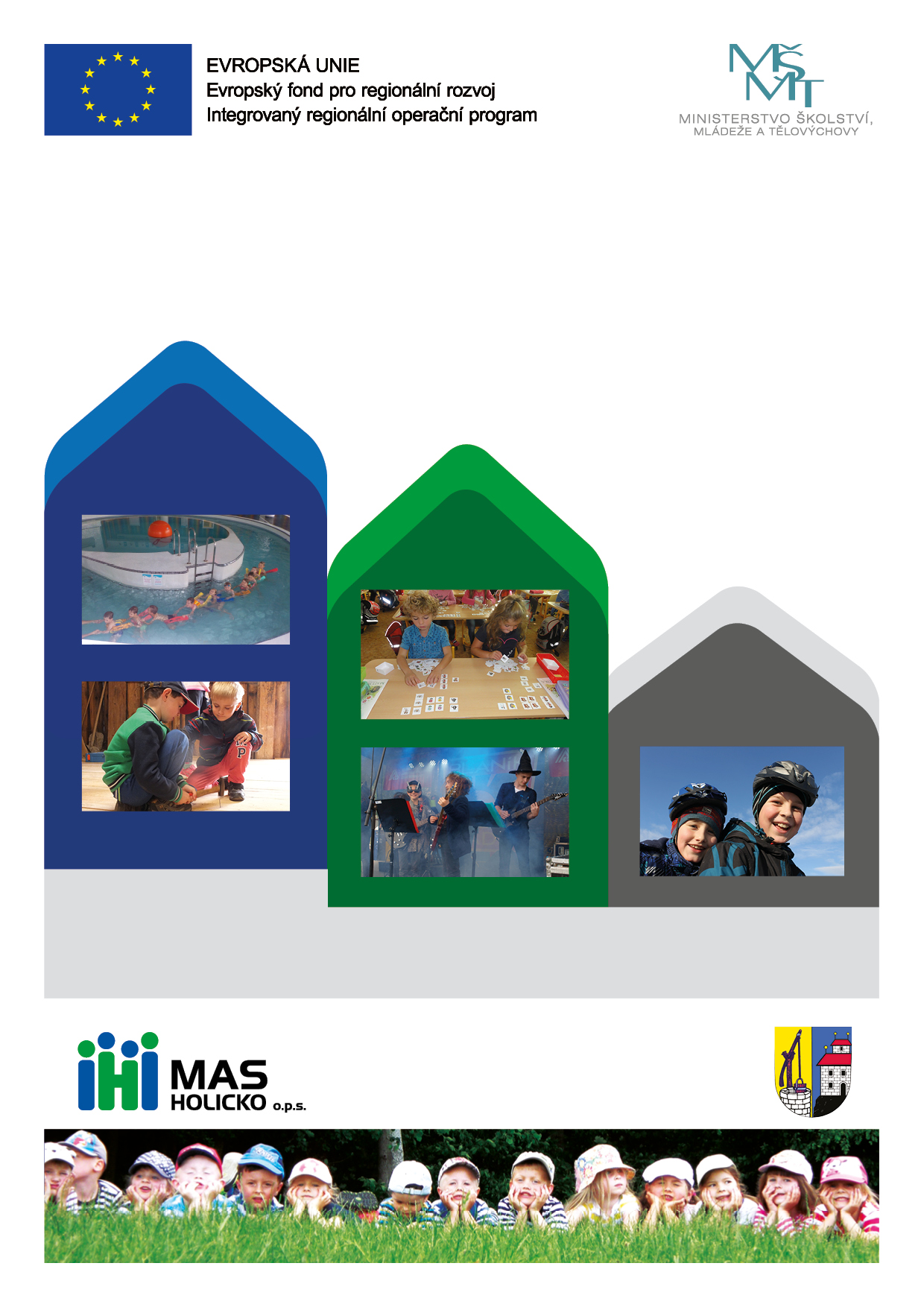 ÚvodAkční plán na rok 2018 je zaměřen na naplnění povinných opatření MAP, doporučených opatření a průřezových a volitelných opatření MAP tak, jak je požadováno Postupech zpracování místních akčních plánů v Příloze 2 výzvy k předkládání projektů. Akční plán je zpracován v návaznosti na dlouhodobý Strategický rámec, který určil priority a cíle vzdělávání v území SO ORP Holice a který váže na opatření MAP. Níže uvedená tabulka Vazba cílů na opatření MAP SO ORP Holice uvádí přehled vzájemných souvislostí mezi Opatřeními MAP a cíli Strategického rámce.  Akčním plán na rok 2018 podrobně uvádí plánované aktivity škol a aktivity spolupráce potřebné k naplnění cílů opatření MAP.Opatření MAP a jejich realizace v roce 2018V akčním plánu na rok 2018 jsou respektována a v případě zajištění finančních zdrojů budou realizována povinná opatření MAP, doporučená opatření MAP a opatření průřezová a volitelná MAP prostřednictvím aktivit škol, aktivit spolupráce a realizací projektových záměrů v oblasti vzdělávací infrastruktury. Opodstatněnost realizace opatření MAP vyplývá z Analytické části MAP a byla zakotvena ve Strategickém rámci v Prioritách č. 1 až 7. Vzhledem ke složitosti problematiky a v zájmu přehlednosti jsou v níže uvedené tabulce uvedeny návaznosti a souvislosti opatření MAP a cílů Strategického rámce. Aktivity škol budou zajištěné prostřednictvím projektů – šablon škol a je jim věnována samostatná kapitola.Vlastní aktivity spolupráce jsou přiřazeny Prioritám a cílům Strategického rámce a jsou detailně popsány v dalších částech textu. Plánované aktivity spolupráce bude možné realizovat v roce 2018  v území SO ORP Holice pouze v případě, že v území SO ORP Holice bude zajištěno financování navržených aktivit prostřednictvím  projektu MAP 2, IMAP.Cíle opatření MAP v roce 2018Za předpokladu zajištění financování prostřednictvím projektu MAP 2, IMAP budou realizovány následující cíle opatření MAP:Povinná opatření:Předškolní vzdělávání a péče: dostupnost - inkluze – kvalitaV tomto opatření bude v roce 2018  cílem především doplnění znalostí předškolních pedagogů k inkluzivnímu vzdělávání a pregramotnostem, příprava na přijímání dvouletých dětí do MŠ a spolupráce s dalšími subjekty v území, což přispěje ke zkvalitnění předškolního vzdělávání v území. K volbě těchto cílů se přistoupilo z důvodu nedostatečných znalostí k inkluzivnímu vzdělávání a k pregramotnostem, z důvodu absence znalostí a personálu nutných pro péči o dvouleté děti, jejichž přijímání do MŠ bude od roku 2020 povinné. Spolupráce s dalšími subjekty jako jsou základní školy, knihovny, zřizovatelé prohloubí vazby v území, ulehčí dětem přechod na základní školy a v případě knihoven podpoří čtenářskou pregramotnost.Čtenářská a matematická gramotnost v ZŠV oblasti čtenářské a matematické gramotnosti bude v roce 2018 cílem jednak doplnění a  aktualizace znalostí pedagogů a sdílení těchto znalostí v území . Dále půjde o  prohloubení kontaktů škol s knihovnami všech úrovní. Prohloubení znalostí pedagogů přispěje ke kvalitnějšímu vzdělávání žáků na ZŠ. Kontakty a společné činnosti s knihovnami a organizacemi neformálního a zájmového vzdělávání vhodně doplní výuku ve školách a obohatí žáky o jiné úhly pohledu v daných oblastech. Inkluzivní vzdělávání a podpora dětí a žáků ohrožených školním neúspěchemCílem v oblasti inkluzivního vzdělávání v roce 2018 bude především získání znalostí o problematice a jejich postupné uplatňování ve vzdělávací praxi. Tento cíl byl zvolen, protože se jedná o stále málo známou problematiku a kromě speciálních pedagogů je u ostatních pedagogů málo rozšířená znalost metod a postupů práce s dětmi se SVP.Doporučená opatřeníRozvoj podnikavosti a iniciativy dětí a žákůCílem v této oblasti je v roce 2018 zprostředkovat dětem a žákům propojení různých oblastí vědění a činností, se kterými se v běžné školní výuce nesetkávají a probudit tak v nich iniciativu a kreativitu k řešení nových výzev. Napomůže tomu na jedné straně spolupráce škol a organizací neformálního a zájmového vzdělávání, na druhé straně spolupráce se zaměstnavateli. Probuzení podnikavosti, iniciativy a kreativity je nutné pro budoucí uplatnění mladých lidí na trhu práce, který bude pod vlivem průmyslu 4.0, což bude klást enormní nároky na jejich vzdělanost, pružnost a konkurenceschopnost.  Rozvoj kompetencí dětí a žáků v polytechnickém vzděláváníCílem pro tuto oblast je v roce 2018 vzdělávání v nových metodách výuky, navazování kontaktů s pedagogy jiných škol a následné sdílení znalostí a  zkušeností. V polytechnickém vzdělávání jde jednak o vzdělávání k abstraktnímu logickému myšlení typickému pro přírodní vědy, jednak o prohlubování manuální zručnosti, což budou potřebovat žáci, kteří se uplatní na pozicích, ve kterých jde o manuální zručnost. Kvalitní základy polytechnického  vzdělávání jsou předpokladem pro technické vzdělání v dalších stupních kariérní cesty. V konečném důsledku tak školy pomohou k orientaci žáků na technické obory. Kariérové poradenství v ZŠV roce 2018 bude cílem v této oblasti zejména užší propojení škol základních, středních, poradenských zařízení a  zaměstnavatelů tak, aby kariéroví poradci získali velmi dobré znalosti o požadavcích trhu práce a možnostech dalšího vzdělávání žáků. Jde o to, aby získali dostatek argumentů pro komunikaci se žáky a rodiči při volbě další vzdělávací dráhy. Volitelná a průřezová opatřeníRozvoj digitálních kompetencí dětí a žákůTomuto opatření bude věnována pozornost hlavně  v dalších letech. V roce 2018 nehrozí v oblasti digitálních kompetencí vážné problémy. Z hlediska budoucnosti půjde o změnu stylu výuky digitálních kompetencí, kdy půjde o aplikaci digitálních kompetencí napříč všemi vzdělávacími oblastmi. Rozvoj kompetencí dětí a žáků pro aktivní používání cizího jazykaV roce 2018 jednak proběhne další vzdělávání pedagogů pro aktivní používání cizího jazyka, jednak začne příprava výměnných pobytů se školami v zahraničí, která bude spočívat ve sdílení a výměně zkušeností škol. Aktivní používání cizího jazyka není představitelné bez jazykové praxe v cizojazyčných oblastech a nalézání motivujících podnětů k rozvoji jazykových kompetencí.  Rozvoj sociálních a občanských kompetencí dětí a žákůV roce 2018 bude cílem propojit členy školních parlamentů ZŠ, aby si vzájemně předali zkušenosti z práce parlamentů. Dále bude žákům zprostředkován kontakt se členy místní samosprávy, aby poznali, jak funguje zastupitelská demokracie v praxi. Žáci tak získají bezprostřední praktické zkušenosti z fungování demokratické společnosti.Modernizace a vybavenost škol a školských zařízeníV roce 2018 se bude řešit infrastruktura hlavně pro polytechnické vzdělávání a pro venkovní prostředí škol (venkovní učebny). Pomůže to zajistit podmínky pro kvalitnější výuku.Vazba cílů Strategického rámce na opatření MAPCíle MAP Strategického rámce ve vztahu k Povinným, doporučeným a volitelným opatřením MAP se 3 úrovněmi vazby (X - slabá, XX – střední, XXX - silná)Tabulka 1 Vazba cílů Strategického rámce  na opatření MAP SO ORP HoliceAktivity školŠkoly na území SO ORP Holice se budou na realizaci cílů v opatřeních MAP podílet prostřednictvím vlastních projektů – šablon. Do roku 2018 bude na území SO ORP Holice spadat realizace projektů OP VVV z výzvy č. 02_16_0 22 Podpora škol formou projektů zjednodušeného vykazování – Šablony pro MŠ a ZŠ I. Celkový přehledNaplňování témat MAP ze stran škol ukazuje následující přehled.Tabulka 2 Celkový přehled projektů – šablon dle témat MAPNejvíce projektů – šablon směřuje do povinného opatření  PT3 Inkluzivní vzdělávání a podpora dětí a žáků ohrožených školním neúspěchem – 17 projektů, do povinného opatření PT 1 Předškolní vzdělávání a péče: dostupnost - inkluze – kvalita 11 projektů a do PT2 Čtenářská a matematická gramotnost v ZŠ 8 projektů, kde ovšem převažuje zájem o čtenářskou gramotnost nad zájmem o gramotnost matematickou. Školy budou realizovat projekty též ve VT 2 Rozvoj kompetencí dětí a žáků pro aktivní používání cizího jazyka. Ostatní projekty – šablony jsou zaměřené na personální podporu (školní asistent), na práci s rodiči, na tandemovou výuku a na osobnostně sociální rozvoj předškolních pedagogů. Detailní přehled aktivit škol podávají následující tabulky dle témat MAP. V tabulkách jsou uvedeny projekty – šablony, o které buď školy zažádaly anebo které již realizují ve stavu k 30.6.2017. Předškolní vzdělávání a péče: dostupnost - inkluze – kvalitaDo tohoto opatření spadá 11 projektů – šablon. Pět projektů je zaměřeno na specifika práce s dvouletými dětmi, dva projekty na matematickou pregramotnost, jeden na čtenářskou gramotnost, jeden na spolupráci s rodiči dětí, jeden na inkluzi, jeden na sdílení zkušeností pedagogů z různých škol.Tabulka 3 PT 1 Předškolní vzdělávání a péče: dostupnost - inkluze – kvalitaČtenářská a matematická gramotnost v ZŠTabulka 4 PT2 Čtenářská a matematická gramotnost v ZŠV tomto opatření se realizuje anebo byla podána žádost na 8 projektů. Čtyři projekty jsou zaměřeny na čtenářské kluby pro žáky ZŠ, tři projekty na vzdělávání pedagogických pracovníků ZŠ - DVPP - Čtenářská gramotnost, jeden projekt na Vzdělávání pedagogických pracovníků ZŠ - DVPP Matematická gramotnost.Inkluzivní vzdělávání a podpora dětí a žáků ohrožených školním neúspěchemK tomuto opatření se realizuje nebo bude realizovat 17 projektů. Z toho čtyři projekty jsou zaměřené na Klub zábavné logiky a deskových her pro žáky ZŠ. Na doučování žáků ZŠ ohrožených školním neúspěchem je zaměřeno pět projektů.  Na vzdělávání pedagogického sboru ZŠ zaměřené na inkluzi sedm projektů. Na vzájemnou spolupráci pedagogů ZŠ Inkluze jeden projekt.Tabulka 5 PT3 Inkluzivní vzdělávání a podpora dětí a žáků ohrožených školním neúspěchemRozvoj kompetencí dětí a žáků pro aktivní používání cizího jazykaTabulka 6 VT 2 Rozvoj kompetencí dětí a žáků pro aktivní používání cizího jazykaRůzné další aktivity školKromě toho mateřské školy realizují nebo podaly žádosti o podporu na následujících 6 projektů – šablony na podporu spolupráce s rodiči, personální podporu a osobnostně sociální rozvoj předškolních pedagogů MŠ:Tabulka 7 Různé další projekty MŠZákladní školy realizují nebo podaly žádosti o podporu na následujících 7 projektů – šablony na podporu spolupráce s rodiči, personální podporu a tandemovou výuku:Tabulka 8 Různé další projekty ZŠAktivity spolupráceAktivity spolupráce v akčním plánu na rok 2018  vycházejí  z dlouhodobého Strategického rámce pro rozvoj vzdělávání na území SO ORP Holice do r.2023 a byly projednány na pracovních skupinách koordinovaných MAS Holicko, o.p.s.. Realizace aktivit spolupráce je podmíněna zajištěním financování prostřednictvím projektu MAP 2 a IMAP.Priorita č. 1 Podpora inkluze ve vzdělávání a podpora udržení žáků ohrožených školním neúspěchem Cíl 1.1 Strategického rámceŠkoly a organizace zájmového a neformálního vzdělávání využívají a zapojují do vzdělávání dle své potřeby: tlumočníky, dětské psychology, asistenty pedagoga pro děti a žáky se speciálními vzdělávacími potřebami, logopedy a logopedické asistenty, speciální pedagogy, sociální pedagogy, školní psychology.Cíl a popis aktivity  1.1.1Cílem aktivity 1.1.1 je začít vytvářet v roce 2018  jeden komplexní společný systém sdílených pozic podpůrných profesí pro školy a vzdělávací organizace na území SO ORP Holice.Zdůvodnění:Jednotlivé mateřské a základní školy v území SO ORP Holice narážejí na to, že nemají dostatečný počet odborníků z podpůrných profesí, kteří jsou potřeba pro inkluzivní vzdělávání. Školy narážejí na to, že 100% zapojení odborníka na jedné škole je příliš nákladné a neefektivní a že naopak  dílčí úvazek na jedné škole  je pro odborníka v některých profesích příliš nízký a nezajímavý. Společný systém bude mít výhodu efektivního využívání osvědčených odborníků až do výše 100% pracovního úvazku některých odborníků v rámci jednoho území. Popis aktivity:Na území SO ORP Holice bude do roku 2023 vytvořen systém sdílení odborníků z podpůrných profesí pro podporu inkluzivního vzdělávání na školách v území SO ORP Holice. Systém bude založen na vytipování, vytvoření společné databáze odborníků pro území SO ORP Holice a  využívání odborníků z podpůrných profesí jako jsou tlumočníci, dětští  psychologové, asistenti pedagoga pro děti a žáky se speciálními vzdělávacími potřebami, logopedi a logopedičtí asistenti, speciální pedagogové, sociální pedagogové, školní psychologové a chůvy na jednotlivých školách dle potřeb škol. V roce 2018 se plánuje zahájení aktivity, započetí s tvorbou systému. Budou vytipování vhodní odborníci z odpůrných profesí pro podporu inkluzivního vzdělávání na školách mateřských i základních v území SO ORP Holice a bude vytvořena databáze odborníků, ze které budou moci školy v dalších letech vybírat kvalitní osvědčené  odborníky v případě potřeby daného odborníka na podporu vzdělávání. Tabulka 9 Realizace aktivity 1.1.1Cíl a popis aktivity 1.1.2Cílem aktivity 1.1.2 je uspořádat v roce 2018 jeden odborný workshop pro pedagogy škol mateřských a jeden odborný workshop pro pedagogy základních škol k tomu, jak má probíhat spolupráce a komunikace pedagog – podpůrné profese. Zdůvodnění:Nástup odborníků z odborných podpůrných profesí do škol bude vyžadovat, aby pedagogové byli připraveni na komunikaci s odborníky z podpůrných profesí a na spolupráci s nimi ve vzdělávání. V tomto způsobu práce a komunikace dosud nebyli pedagogové a vedení škol proškolováni. Ve vzdělávací praxi komunikace mezi nimi a odborníky z podpůrných profesí naráží na neznalost způsobu vzájemné komunikace. Na odborných workshopech získají znalosti a dovednosti k tomuto způsobu práce a komunikace.Popis aktivity:V roce 2018 budou uspořádány:1 odborný workshop pro pedagogické pracovníky MŠ zaměřený na spolupráci a komunikaci pedagog – pracovník podpůrné profese1 odborný workshop pro pedagogické pracovníky ZŠ zaměřený na spolupráci a komunikaci pedagog – pracovník podpůrné profeseTabulka 10 Realizace aktivity 1.1.2Cíl 1.2 Strategického rámcePedagogové a pracovníci v organizacích zájmového a neformálního vzdělávání (dále jen ZNVz) ovládají metody práce s dětmi a žáky se speciálními vzdělávacími potřebami a uplatňují je ve své práci.Cíl a popis aktivity 1.2.1Cílem aktivity 1.2.1 je uspořádat kulatý stůl odborníků na inkluzivní vzdělávání  a vedení škol k problematice inkluzivního vzdělávání. Zdůvodnění:Během analýzy vzdělávání v území SO ORP Holice bylo zjištěno, že se pedagogové a pracovnícj ZNVz  potřebují zdokonalit v metodách práce s dětmi a žáky se SVP. Některé školy si prostřednictvím aktivit škol zajišťují vlastní projekty – šablony na vzdělávání svých pedagogů k inkluzi. Nejsou však pokryty všechny školy a před zahájením dalších projektů je vhodné sdílet zkušenosti a znalosti v území. Jako vhodný mechanismus se jeví uspořádání kulatého stolu, kde bude prodiskutován minimální standard znalostí a dovedností pro práci s dětmi se SVP. Popis aktivityBude uspořádán kulatý stůl ke sdílení zkušeností a znalostí k  inkluzivnímu vzdělávání na území SO ORP Holice, kterého se zúčastní odborníci na inkluzivní vzdělávání, pedagogové ze škol a pracovníci z organizací ze ZNVz a kde bude prodiskutován minimální standard znalostí a dovedností a přehled metod práce s dětmi a žáky se SVP, které potřebuje znát  běžný pedagog a pracovník v organizacích zájmového a neformálního vzdělávání (nikoliv speciální pedagog) pro  práci s dětmi a žáky se SVP.Tabulka 11 Realizace aktivity 1.2.1Priorita č. 2 Podpora různorodosti a zkvalitňování vzdělávání Cíl 2.1 Strategického rámceVe školách je uplatňován individuální přístup k dítěti/žáku ve vzdělávání prostřednictvím aplikace nových metod vzdělávání, dělení hodin výuky a žáků do skupin a navýšením počtu pracovníků ve vzdělávání v oblastech čtenářské a matematické pre-gramotnosti a gramotnosti, cizích jazyků, digitální gramotnosti a polytechnického vzdělávání.Indikátory:Cíl a popis aktivity 2.1.1V roce 2018 bude úsilí zaměřeno na individualizaci přístupů v polytechnickém vzdělávání. Vybraní pedagogové budou  spolupracovat s Centrem kolegiální podpory na ZŠ J. Ressla v Pardubicích. Zúčastní se dvou odborných seminářů Centra kolegiální podpory k polytechnickému vzdělávání s cílem naučit se nové metody pro  individualizaci polytechnického vzdělávání .Kvalita a individualizace výuky bude dále podpořena prostřednictvím systému sdílených úvazků zastupujících pedagogů pro ZŠ a MŠ v území SO ORP Holice, což napomůže překlenout výkyvy v počtu pedagogů pro dělené třídy a individualizaci výuky. K tomu bude v roce 2018 zmapován počet pedagogických pracovníků v území SO ORP Holice (seniorů a rodičů na MD či rodičovské dovolené), kteří budou mít zájem sdílet své zkušenosti a  zapojit se do vzdělávání v dělených třídách ve školách v území SO ORP Holice  do té doby, než se podaří získat dostatečný počet nových pedagogických pracovníků.Zdůvodnění:V cíli 2.1 jde o to zabezpečit  podmínky pro individualizaci výuky – metodické/didaktické, personální, finanční a materiální. Vzhledem k současné neujasněnosti reformy financování regionálního školství však bude tento cíl možno komplexně realizovat až letech 2019 - 2023.  V roce 2018 však bude možno využít existence Centra kolegiální podpory na ZŠ J. Ressla v Pardubicích, které rozvíjí podporu pedagogů v oblasti polytechnického vzdělávání.Využívání systému sdílených úvazků zastupujících pedagogů pro ZŠ a MŠ v území SO ORP Holice napomůže zabránit komplikacím a spojování tříd v případě nepřítomnosti kmenového pedagoga ve škole a nepříznivým dopadům na individualizaci výuky v důsledku absencí pedagogů. Popis aktivity:V aktivitě 2.1.1 proběhnou dvě činnosti:Vybraní pedagogové přírodovědných oborů (fyzika, chemie, biologie) ZŠ v území SO ORP Holice budou spolupracovat s pedagogy z Centra kolegiální podpory na ZŠ J. Ressla v Pardubicích. Zúčastní se  odborných konzultací, bude jim poskytnut mentorink, didakticko- metodické poradenství, zapůjčeny sady pomůcek. Zúčastní se tří odborných workshopů, kde se naučí nové metody umožňující individualizaci vzdělávání ve fyzice, chemii, biologii.Na území SO ORP Holice budou v roce 2018 vytipováni pedagogové (ženy na MD, bývalí zkušení pedagogové – senioři), kteří budou moci flexibilně zastupovat nepřítomné kmenové pedagogy ve školách, aby nebylo nutné spojovat dělené třídy. Na jejich zaplacení se budou podílet všechny školy, které budou zastupující pedagogy využívat. Tato činnost bude náročná na koordinaci a spolupráci zapojených škol.Tabulka 12 Realizace aktivity 2.1.1Cíl 2.2 Strategického rámceDo výuky jsou zařazovány besedy, exkurze a diskusní hodiny pro posílení občanských a sociálních kompetencí žáků/dětíCíl a popis aktivity 2.2.1Cílem aktivity 2.2.1  je uspořádat  v roce 2018 pro žáky druhého stupně každé úplné školy (v území je 5 škol) na území SO ORP Holice besedy se členy místní samosprávy k posílení občanských  kompetencí žáků.Zdůvodnění:Žáci potřebují získat konkrétní představu o tom, jak jsou zabezpečovány potřeby občanů na území, kde žijí a jakými konkrétními formami je zabezpečována demokracie v území. Popis aktivity:K zabezpečení cíle budou  v roce 2018 pro žáky druhého stupně v každé úplné zapojené škole uspořádány besedy se členy místních samospráv. Téma bude určeno dle aktuální situace tak, aby žáci měli možnost vidět působení zastupitelské demokracie v praxi. Tabulka 13 Realizace aktivity 2.2.1Cíl 2.3 Strategického rámceVe školách je podporován občanský aktivismus u žáků včetně zakládání školních parlamentů apod.Cíl a popis aktivity 2.3.1Cílem aktivity 2.3.1 je zkvalitnit práci školních parlamentů prostřednictvím sdílení zkušeností z práce školních parlamentů na jednotlivých školách v  území SO ORP Holice. K tomu bude v roce 2018 uspořádáno v Holicích  jedno společné setkání zástupců všech stávajících školních parlamentů  v území SO ORP Holice.Budou zahájena jednání o možném zřízení školního parlamentu v ZŠ Býšť, kde dosud školní parlament není zřízen.Zdůvodnění:Dle závěrů inspekční zprávy ČŠI (2017) ke stavu školních parlamentů je potřeba prohloubit a zkvalitnit práci školních parlamentů. Popis aktivity:Zástupci školních parlamentů škol na území SO ORP Holice se setkají na společné schůzce v Holicích  a vymění si zkušenosti z práce svých školních parlamentů. Setkání proběhne v pronajatých prostorách za účasti zástupců škol a pod vedením moderátora. Na ZŠ Býšť proběhne jednání k možnému založení školního parlamentu na škole. Jednání se kromě vedení školy zúčastní zástupce MAS Holicko, o.p.s. .Tabulka 14 Realizace aktivity 2.3.1Cíl 2.4 Strategického rámceCíl 2.4 Strategického rámceŠkoly a zaměstnavatelé spolupracují, organizují exkurze a představení zaměstnavatelů na školách (ve vazbě na kariérové poradenství).   Školy, školská zařízení a organizace neformálního vzdělávání spolupracují a vzájemně se informují o nových metodách v kariérovém poradenství.Cíl a popis aktivity 2.4.1Cílem aktivity je zkvalitnit kariérové poradenství prostřednictvím hlubší spolupráce se zaměstnavateli, školskými zařízeními a organizacemi neformálního vzdělávání. V roce 2018 bude vytvořen Katalog dobře uplatnitelných profesí na regionálním trhu práce  nejen v území SO ORP Holice, ale i v dobře dopravně dostupných organizacích v Hradecko - pardubické aglomeraci.Zdůvodnění:V současné době existuje na pracovním trhu významná disproporce mezi požadavky zaměstnavatelů na lidské zdroje a nabídkou pracovních sil s odpovídající kvalifikací. Je nutné zlepšit  informovanost kariérových poradců na školách o potřebách trhu práce, aby mohli podávat aktuální informace k volbě pracovní dráhy jednak žákům, jednak jejich rodičům.Popis aktivity:V roce 2018 bude vytvořen Katalog dobře uplatnitelných profesí na regionálním trhu práce. Na zpracování katalogu se budou podílet MAS Holicko, o.p.s., kariéroví poradci ze škol na území SO ORP Holice a zástupci významných zaměstnavatelů nejen v území SO ORP Holice, ale i v dobře dopravně dostupných organizacích v Hradecko-pardubické aglomeraci, školských poradenských zařízení a organizací neformálního vzdělávání.Tabulka 15 Realizace aktivity 2.4.1Cíl 2.5 Strategického rámceJe navázána spolupráce se školami v zahraničí a probíhají výměnné pobyty žáků.Cíl a popis aktivity 2.5.1Cílem aktivity je v roce 2018 zahájit přípravné práce k navázání spolupráce se zahraničními školami. K tomu jako první krok bude v roce 2018 uspořádáno setkání škol v území SO ORP Holice k předání zkušeností z výměnných pobytů.Zdůvodnění:Spolupráce se zahraničními školami musí být budována postupně a s využitím zkušeností všech subjektů, kteří podobnou cestou již prošli. Jde o překonávání různých překážek typu – jazyková bariéra, orientace v neznámém prostředí, dostatek času na zabezpečení všech aspektů výměnných pobytů, zajištění bezpečnosti žáků a doprovázejících pedagogů.Popis aktivity:Obsahem aktivity v roce 2018 je zorganizovat setkání vedení škol ke sdílení zkušeností a kontaktů ze zahraničních stáží a výměnných pobytů. Setkání se zúčastní zkušené školy a školy méně zkušené. Na setkání škol budou diskutovány různé aspekty výměnných zahraničních  pobytů.Tabulka 16 Realizace aktivity 2.5.1Priorita č. 3 Vzdělávání a spolupráce pracovníků organizací formálního, neformálního a zájmového vzděláváníCíl 3.1 Strategického rámcePedagogové a pracovníci ve vzdělávání formálním, neformálním a zájmovém získávají nové znalosti a dovednosti na kurzech DV v oblasti společného vzdělávání (používání nových pomůcek a aplikace nových vzdělávacích metod při práci s dětmi/žáky se speciálními vzdělávacími potřebami), v rozvoji čtenářské a matematické pre-gramotnosti a gramotnosti dětí a žáků, ve vytváření kompetencí k podnikavosti, iniciativě a kreativitě, v oblasti polytechnického vzdělávání, v rozvoji kompetencí dětí a žáků pro aktivní používání cizího jazyka, v používání moderních informačních a digitálních technologií a jejich využití ve výuce různých předmětů, ve formování informatického myšlení, v občanských a sociálních kompetencích, v nových metodách kariérového poradenství.Cíl a popis aktivity 3.1.1Cílem aktivity je zvyšování kvalifikace pedagogů a pracovníků ve vzdělávání formálním, neformálním a zájmovém prostřednictvím individuální účasti na dalším vzdělávání v oblastech dle jejich potřeb a vlastního výběru ve vzdělávacích tématech:Používání nových pomůcek a aplikaci nových vzdělávacích metod při práci s dětmi/žáky se speciálními vzdělávacími potřebami Rozvoj čtenářské pre-gramotnosti a gramotnosti dětí a žákůRozvoj matematické pre-gramotnosti a gramotnosti dětí a žáků Vytváření kompetencí k podnikavosti, iniciativě a kreativitě Polytechnické  vzdělávání  (mimo fyziky, biologie a chemie)Rozvoj kompetencí dětí a žáků pro aktivní používání cizího jazyka Používání moderních informačních a digitálních technologií a jejich využití ve výuce různých předmětů a formování informatického myšlení Občanské a sociální kompetence Nové metody kariérového poradenství.Alespoň 4  ZŠ se zúčastní  všech 9 vzdělávacích oblastí, tj. 36 účastí.Alespoň 4 MŠ se zúčastní vzdělávání v 7 vzdělávacích tématech (používání nových pomůcek a aplikaci nových vzdělávacích metod při práci s dětmi/žáky se speciálními vzdělávacími potřebami, rozvoj čtenářské pre-gramotnosti a gramotnosti dětí a žáků, rozvoj matematické pre-gramotnosti a gramotnosti dětí a žáků, vytváření kompetencí k podnikavosti, iniciativě a kreativitě, polytechnické  vzdělávání , používání moderních informačních a digitálních technologií a jejich využití ve výuce různých předmětů a formování informatického myšlení , občanské a sociální kompetence, tj. 28 účastí. Alespoň z jedné organizace NZVz se jeden zástupce účastní školení dle vlastního výběru z výše uvedených vzdělávacích oblastí. Tj. alespoň 1 účast na vzdělávání.Zdůvodnění :Pedagogové a pracovníci ve vzdělávání rozhodujícím způsobem ovlivňují vzdělávání a výchovu dětí a žáků, proto se sami potřebují neustále vzdělávat a sledovat novinky ve svém oboru, aby je mohli přenášet do vzdělávání dětí a žáků.Popis aktivity:Vedení škol a organizací NZVz zpracují plány dalšího vzdělávání svých zaměstnancův roce 2018. Nejméně jedna polovina škol umožní v roce 2018 alespoň jednomu pedagogovi ze školy  výběr vzdělávacího semináře nebo kurzu v rámci DV ve výše uvedených oblastech. Za školícího se pedagoga zajistí náhradu pro výuku. Zároveň v organizaci zajistí kolegiální sdílení nových poznatků získaných na vzdělávacích seminářích. Podobně budou postupovat MŠ a NZVz s tím, že si vyberou vzdělávací akce jen v některých vzdělávacích tématech – viz výše uvedené.Tabulka 17 Realizace aktivity 3.1.1Cíl 3.2 Strategického rámcePedagogové a pracovníci ve formálním, neformálním a zájmovém vzdělávání umí navzájem spolupracovat při zajištění optimálního vzdělávání všech dětí a žáků včetně dětí a žáků se SVP se zohledněním jejich individuálních vzdělávacích potřeb.Cíl a popis aktivity 3.2. 1Cílem aktivity je zkvalitnit vzdělávání dětí a žáků prostřednictvím společných akcí pedagogů a pracovníků NZVz. K tomu bude v roce 2018 realizována jedna  společná schůzka  pedagogů ve formálním, neformálním a zájmovém vzdělávání zaměřená na  výměnu zkušeností, sdílení informací, spolupráci a koordinaci akcí pro děti a žáky včetně dětí a žáků se SVP.     Zdůvodnění:Smyslem aktivity je efektivně propojit úsilí ve vzdělávání dětí a žáků a netříštit síly omezeného počtu pracovníků ve vzdělávání v malé území, a přesto připravit rozmanitou nabídku různých akcí. Působit na děti a žáky v různých segmentech vzdělávání a zajistit jejich komplexní rozvoj. Prostřednictvím společných setkání se naučí pedagogové a pracovníci v NZVz spolupracovat a koordinovat svoje úsilí.       Popis aktivity:V roce 2018 na počátku školního roku 2018/2019 bude uspořádána jedna společná koordinační schůzka pedagogů ve formálním, neformálním a zájmovém vzdělávání zaměřená na  výměnu zkušeností, sdílení informací, spolupráci a koordinaci akcí pro děti a žáky včetně dětí a žáků se SVP v následujícím školním roce. Na schůzce proběhnou networkingové aktivity, prezentace činnosti organizací, propagace akcí a diskuse ke spolupráci různého typu organizací. Tabulka 18 Realizace aktivity 3.2.1Cíl 3.3 Strategického rámce Ve školách funguje mentorink, je využívána supervize a další metody individuální podpory (koučování) pedagogických pracovníků.Cíl a popis aktivity  3.3.1      Cílem aktivity 3.3.1 je individuálně podpořit pedagogické pracovníky, aby v nejvyšší možné míře využili svůj osobní potenciál v pedagogické činnosti, zvládli stresové situace, zvýšili svou psychickou odolnost a zmenšili riziko syndromu vyhoření. V roce 2018 bude uspořádána jedna osvětová přednáška ke zvýšení znalostí o oblastech individuální podpory a začne se připravovat systém individuální podpory pedagogických pracovníků ve školách na území SO ORP Holice a bude zpracována databáze pracovníků – poskytovatelů individuální podpory.Zdůvodnění:Individuální podpora pedagogických pracovníků je sice zakotvená v dlouhodobých strategických dokumentech pro oblast vzdělávání, ale v praxi se téměř neuplatňuje na rozdíl od individuální podpory pracovníků v  sociálních službách. Pracovníci ve školství jsou ohroženi syndromem vyhoření, poklesem výkonnosti a ztrátou zájmu o další vzdělávání ve svém oboru. Jsou často stresováni konfliktními situacemi ve škole. Zažívají nepříjemné situace v kontaktu s veřejností a rodiči. Ke zvládnutí těchto situací potřebují individuální podporu tak, jako je to běžné v pečovatelských profesích.Popis aktivity:V roce 2018 proběhne jedna  osvětová přednáška k formám individuální podpory. Budou podány základní informace o jednotlivých směrech individuální podpory jako jsou – mentorink, supervize, koučink a jejich uplatnění u pedagogických pracovníků. Přednáška bude společná  pro vedení i pedagogické pracovníky základních a mateřských škol. Dále bude v roce 2018 vytvořena databáze odborníků, kteří budou v dalších letech poskytovat individuální podporu pedagogickým pracovníkům a vedení škol.Tabulka 19 Realizace aktivity 3.3.1Cíl 3.4 Strategického rámceJe navázána spolupráce se školami v zahraničí a probíhají výjezdy učitelů.Cíl a popis aktivity 3.4.1Cílem aktivity je učinit první krok k navázání spolupráce se zahraničními školami, aby bylo možno v dalších letech uskutečnit výměnné pobyty učitelů. Bude zorganizována jedna schůzka zástupců škol ke sdílení zkušeností z výměnných pobytů učitelů v zahraničí. Jako hosté vystoupí zástupci škol, které již takové pobyty realizují.Zdůvodnění:Prostřednictvím spolupráce se zahraničními školami budou  do škol na Holicku přeneseny nové zkušenosti, podněty a  impulzy, což přispěje ke zvýšení kvality výuky na školách v území SO ORP Holice a obohatí ji o nové prvky. Jelikož s výměnnými pobyty učitelů na zahraničních školách  je velmi málo zkušeností, bude důležité inspirovat se zkušenostmi škol, které již podobné pobyty zorganizovaly.Popis aktivity:Budou vyhledány a osloveny školy v ČR, které již realizovaly výměnné pobyty učitelů. Zástupci těchto škol budou pozváni na schůzku se zástupci holických škol a seznámí je s průběhem výměnných pobytů učitelů a s následným využitím jejich zkušeností ve výuce na školách v ČR.  Tabulka 20 Realizace aktivity 3.4.1Priorita č. 4 Spolupráce škol navzájem a spolupráce škol a zřizovatelů/zástupců spádových obcíCíl 4.1 Strategického rámceJe navázána spolupráce mezi ZŠ navzájem (zejména malotřídní ZŠ a navazující 2. stupeň ZŠ) pro sladění nároků navazujících ZŠ s malotřídními ZŠCíl a popis aktivity 4.1.1Cílem aktivity je prohloubit spolupráci mezi malotřídními a úplnými školami tím, že bude systematicky poskytovaná zpětná vazba o připravenosti žáků malotřídních základních škol na výuku v úplných školách základních. V roce 2018 bude uspořádaná informační schůzka na každé úplné základní škole pro všechny malotřídní školy, ze kterých přišli žáci na úplnou základní školu. Zdůvodnění:Dosud se podobné schůzky na většině základních škol nekonaly a malotřídní školy nedostávaly pravidelnou zpětnou vazbu o tom, jak jsou jejich žáci připraveni na přechod na školu úplnou. Zpětná vazba o připravenosti žáků jim pomůže zkvalitnit výuku na malotřídní škole.Popis aktivity:V aktivitě bude v roce 2018 nejprve zmapováno, na jaké úplné základní školy přecházejí žáci ze škol malotřídních. Poté budou na základních školách uspořádány informační schůzky pro spolupracující malotřídní školy, kde bude poskytnuta zpětná  vazba k připravenosti žáků z malotřídních škol na výuku ve vyšších ročnících úplných základních škol. Poznatky ze zpětné vazby budou využity ve výuce na malotřídních školách.Tabulka 21 Realizace aktivity 4.1.1Cíl 4.2 Strategického rámceJe navázána spolupráce zřizovatelů škol a zástupců okolních obcí s cílem zajištění dostatečné kapacity škol v území (ve vazbě na demografický vývoj)Cíl a popis aktivity 4.2.1Cílem aktivity je realizovat spolupráci zřizovatelů škol a zástupců obcí tak, aby v roce 2018 byla optimálně využita kapacita škol vzhledem k potřebám obcí zajistit školní výuku pro žáky. Optimálnímu sladění kapacit škol  bude jednak věnováno jednání obcí na zasedání Dobrovolného svazku obcí, jednak budou probíhat individuální schůzky zřizovatelů škol s ostatními obcemi. Zdůvodnění:Aktivita je důležitá pro optimální využití kapacit škol, aby některé školy nebyly přeplněné a některé nenaplněné.Popis aktivity:Po určení školských spádových obvodů proběhnou individuální schůzky zřizovatelů škol , vedení škol a ostatních obcí k naplnění kapacity škol. Dále bude uspořádáno jednání na zasedání Dobrovolného svazku obcí  k optimalizaci naplnění škol v území SO ORP Holice vzhledem k demografickému vývoji. Proces bude monitorovat ORP Holice – odbor školství.Tabulka 22 Realizace aktivity 4.2.1Cíl 4.3 Strategického rámceJe navázána spolupráce zřizovatelů a zástupců okolních obcí a škol při řešení nastavení dostatečné místní dopravy pro potřeby dojezdu žáků/dětí do škol.  Cíl a popis aktivity 4.3.1Cílem aktivity je zajistit takovou dopravu žáků/dětí do škol, která bude vyhovovat včasné docházce žáků/dětí do/z škol. Kromě veřejné hromadné dopravy bude dosažení cíle podporovat i podání podnětu obcím v území  SO ORP Holice pro vytváření podmínek pro cyklodopravu do škol..Zdůvodnění:V některých školách přicházejí žáci dlouhodobě a opakovaně pozdě na začátek vyučování kvůli nevyhovujícím příjezdům veřejné dopravy, což je potřeba změnit. V území SO  ORP schází cyklostezky a cyklotrasy, na kterých by mohla probíhat cyklodoprava do škol.Popis aktivity:K dosažení cíle budou budou prověřeny časy dojezdů linek veřejné dopravy v návaznosti na potřeby škol. U nevyhovujících dojezdových časů linek bude uspořádáno jednání  s KÚ Pk k úpravám jízdních řádů u spojů využívaných k dopravě žáků/dětí do škol. Následně budou upraveny jízdní řády tak, aby vyhovovaly potřebám školní výuky. K podpoře cyklodopravy bude podán podnět obcím v regionu, resp. Dobrovolnému svazku obcí s cílem podpořit vytváření podmínek pro cyklodopravu.Tabulka 23 Realizace aktivity 4.3.1Cíl 4.4 Strategického rámceJe navázána spolupráce škol v území SO ORP Holice za účelem spolupráce a sdílení zkušeností z výuky (tandemová výuka, mentoring).Cíl a popis aktivity 4.4.1Cílem aktivity je zkvalitnit výuku na všech zapojených školách společným  využíváním mentorinku a tandemové výuky. K tomu bude v roce 2018 uspořádán vzdělávací seminář k tandemové výuce a bude uspořádáno setkání zkušených pedagogů s pedagogy - nováčky ke sdílení znalostí a zkušeností z výuky.Zdůvodnění:Ve školách funguje vzájemná spolupráce mezi novým nastupujícím pedagogem a zkušeným kolegou v téže škole. Avšak nespolupracují spolu zkušení učitelé z různých škol, čímž území jako celek přichází o potenciál zkušených osobností, které by mohly své zkušenosti předávat ve větším měřítku. Znalostmi k tandemové výuce disponuje minimum škol a pouze jedna škola má projekt – šablonu na tandemovou výuku Popis aktivity:V rámci aktivity budou vytipováni pedagogičtí pracovníci škol, kteří budou mít zájem o spolupráci škola/škola v oblasti tandemové výuky a mentorinku. Následně bude uspořádán vzdělávací seminář k tandemové výuce, na kterém pedagogové získají nejnovější poznatky k tandemové výuce, které budou moci realizovat v praxi. Pro začínající pedagogy a pedagogy zkušené (mentory) bude uspořádáno vzájemné setkání, jehož náplní bude networking a předávání zkušeností. Tabulka 24 Realizace aktivity 4.4.1Cíl 4.5 Strategického rámceJe navázána spolupráce pro sdílení zkušeností s čerpáním finančních prostředků z dotačních programů.Cíl a popis aktivity 4.5.1Cílem aktivity je maximálně efektivně využít finanční prostředky z dotačních programů ke zlepšení kvality vzdělávání a výchovy ve školách v území SO ORP Holice. K tomu bude v roce 2018 uspořádáno společné setkání zástupců škol a zřizovatelů škol ke sdílení zkušeností s tvorbou projektů a čerpáním finančních prostředků z EU fondů. Zdůvodnění:Na území SO ORP Holice byly realizovány projekty a shromážděny zkušenosti s čerpáním prostředků z evropských fondů. Výstupy projektů mohou inspirovat ostatní školy a zřizovatele k vytvoření podobných zdařilých děl a akcí.Popis aktivity:V roce 2018 bude uspořádáno společné setkání zástupců škol a zřizovatelů ke sdílení zkušeností  s tvorbou projektů a čerpáním finančních prostředků z EU fondů. Setkání proběhne formou exkurze do škol, kde byly realizovány projekty se zdařilými výstupy. Během exkurze budou školy prezentovat příklady dobré praxe přímo ve své škole. Na místě bude možné prodiskutovat a názorně sdílet zkušenosti. Během exkurze bude docházet k networkingu mezi účastníky.Tabulka 25 Realizace aktivity 4.5.1Priorita č. 5 Navázání funkční spolupráce a její rozvíjení napříč vzdělávacími subjektyCíl 5.1 Strategického rámceJe zřízena společná platforma sdílení informací mezi zřizovateli, zástupci škol, školských zařízení, knihoven a NNO.Cíl a popis aktivity  5.1.1                                                                                                                                                                                                                                                                                                                               Cílem aktivity je pokračovat v systematické spolupráci aktérů ve vzdělávání prostřednictvím společné platformy vytvořené v projektu „Společně za kvalitnějším vzděláváním na území SO ORP Holice CZ.02.3.68/0.0/0.0/15_005/0000033“. Členové platformy se  budou minimálně dvakrát ročně setkávat a sdílet informace relevantní pro vzdělávání. K platformě se připojí knihovny. Na webu s informacemi o ORP Holice bude zveřejněn seznam poskytovatelů vzdělávacích služeb v území SO ORP Holice.Zdůvodnění:Pokračování spolupráce aktérů ve vzdělávání umožní využít vybudované struktury a mechanismy z projektu „Společně za kvalitnějším vzděláváním na území SO ORP Holice CZ.02.3.68/0.0/0.0/15_005/0000033“. Další koordinovaná partnerská spolupráce a setkávání aktérů ve vzdělávání umožní i v budoucnu  efektivní zacílení vzdělávání na děti a žáky a využití kapacit. Zavedení jednotného přehledu o poskytovatelích vzdělávacích služeb na webu usnadní orientaci zájemcům o vzdělávání.Popis aktivity:Na webu ORP Holice bude vytvořen v roce 2018 seznam poskytovatelů vzdělávacích akcí a jejich webových a FB stránek. V roce 2018 se minimálně dvakrát setkají členové platformy a projednají aktuální stav ve vzdělávání a koordinaci akcí ve vzdělávání. Do spolupráce v rámci platformy budou zapojeny knihovny v Holicích, Býšti a v Horním Jelení.Tabulka 26 Realizace aktivity 5.1.1Cíl 5.2 Strategického rámceMŠ a ZŠ spolupracují a sdílejí informace pro zkvalitnění vzdělávání.Cíl a popis aktivity 5.2.1Cílem aktivity je zajistit bezproblémový přechod z MŠ na ZŠ a rychlou adaptaci dětí na školní výuku. K tomu bude uspořádáno v roce 2018 jedno setkání mezi MŠ a ZŠ, na které přecházejí děti z mateřských škol. Zvláštní pozornost bude věnována dětem se SVP. Děti z každé MŠ navštíví v roce 2018 jedenkrát příslušnou ZŠ, aby se seznámily s prostředím školy.Zdůvodnění:Mateřské školy potřebují zpětnou vazbu od základních škol k tomu, jak připravily děti na školní výuku a co mají případně změnit v systému předškolní výchovy, aby se děti rychle adaptovaly na školní výuku, proto se na v roce 2018 na jedné společné schůzce setkají základní a mateřské školy k projednání požadavků na předškolní vzdělávání ze strany ZŠ. Zároveň bude MŠ poskytnuta zpětná vazba k tomu, jak byly děti připravené na školní docházku. Půjde o setkání všech škol v území SO ORP, aby bylo možno čerpat zkušenosti a inspiraci od různých subjektů. K podpoře adaptability na změnu vzdělávacího prostředí dostanou děti z MŠ možnost navštívit základní školu.Popis aktivity:V roce 2018 proběhne v území SO ORP jedno společné setkání základních škol a škol mateřských. Na setkání dojde ke sdílení zkušeností z předškolního vzdělávání z pohledu MŠ a ZŠ. Mateřským školám bude ze strany ZŠ poskytnuta zpětná vazba o připravenosti dětí na školní docházku v předešlém školním roce a předneseny požadavky na přípravu dětí v MŠ na školní docházku. Koordinaci společné schůzky zajistí MAS Holicko. V rámci přípravy na školní docházku děti z mateřských škol navštíví jedenkrát v roce 2018 školu základní, koordinaci zajistí společně vedení ZŠ a MŠ.Tabulka 27 Realizace aktivity 5.2.1Cíl 5.3 Strategického rámceSpolupráce ZŠ, učilišť, SŠ a gymnázií, možnosti exkurzí a představení navazujících škol/oborů (ve vazbě na kariérové poradenství)Cíl a popis aktivity 5.3.1Cílem je připravit žáky k odpovědné volbě povolání prostřednictvím spolupráce mezi navazujícími stupni škol. V roce 2018 se uskuteční jedno společné setkání kariérových poradců ze základních škol a představitelů navazujících středních škol v území SO ORP Holice (Gymnázium Holice, SŠA) ke sdílení informací. V roce 2018 proběhnou exkurze žáků ZŠ na SŠ v rámci dne otevřených dveří.Zdůvodnění:Setkání je důležité k aktualizaci informací a prohloubení kontaktů a vztahů mezi školami základními a středními, což umožní lépe informovat žáky o dalších možnostech studia.Popis aktivity:Budou osloveni kariéroví poradci ze ZŠ a pedagogové ze SŠ a bude uspořádána jejich společná schůzka. Na setkání se bude diskutovat o možnostech studia na SŠ a o možnostech uplatnění absolventů střední školy v praxi nebo v dalším studiu. Zároveň bude podána zpětná vazba o připravenosti žáků ZŠ na studium na SŠ a k požadavkům SŠ na přijetí a studium. V roce 2018 proběhnou exkurze žáků ZŠ na SŠ v rámci Dne otevřených dveří.Tabulka 28 Realizace aktivity 5.3.1Cíl 5.4 Strategického rámceSpolupráce škol a knihovny na podporu čtenářské pre-gramotnosti a gramotnosti dětí a žákůCíl a popis aktivity 5.4.1Cílem aktivity je posílení a podpora čtenářské pre- a gramotnosti prostřednictvím intenzivní spolupráce škol a knihoven a zapojení rodin. K zabezpečení cíle budou v roce 2018 realizovány 1x ročně návštěvy dětí MŠ a žáků ZŠ v místních knihovnách a žáků ZŠ též ve velkých knihovnách v Pardubicích nebo v Hradci Králové. Na webových stránkách škol nebo v prostorách škol budou minimálně jednou za pololetí propagovány akce knihoven pro děti a žáky.  Minimálně jednou ročně bude v roce 2018 uspořádáno čtení babiček a dědečků alespoň v polovině mateřských škol.                                                                      Zdůvodnění:Návštěvy místních knihoven a knihoven v krajských městech přiblíží dětem literaturu z jiného úhlu pohledu. Návštěvou velké knihovny získají žáci přímý prožitek ze světa knih. Díky propagaci na webech škol získají knihovny další komunikační kanál pro oslovení dětí, žáků a jejich rodičů a tím možnost přilákat děti a žáky do knihovny.Popis aktivity:Každá základní a mateřská škola navštíví 1x ročně městskou/místní/obecní knihovnu. MAS Holicko uspořádá pro vybrané žáky 2. stupně úplných základních škol a jejich pět pedagogů  1x ročně  návštěvu velké knihovny v Pardubicích nebo v Hradci Králové (alternativně Krajská knihovna Pardubice, Univerzitní knihovna Pardubice, Městská knihovna Hradec Králové, Studijní a vědecká knihovna v Hradci Králové). Knihovny budou propagovat svoje akce a nové knižní tituly na webových stránkách škol alespoň jednou za pololetí v roce 2018 (2x ročně). Alespoň v polovině mateřských škol bude minimálně 1x ročně uspořádáno čtení babiček/dědečků dětem.Tabulka 29 Realizace aktivity 5.4.1Cíl 5.5 Strategického rámceJsou realizována setkání zástupců škol se zástupci zájmového a neformálního vzdělávání za účelem zpestření výuky, realizace projektových aktivit a činností, které nelze zařadit do běžné výuky, a tuto výuku doplňují, rozšiřujíCíl a popis aktivity 5.5.1Cílem aktivity je přispět k obohacení výuky a vzdělávání na školách a představit žákům možnosti jiných typů vzdělávání mimo školní výuku, což povede k rozvoji fyzické zdatnosti a kondice, k rozvoji uměleckého nadání, k prohloubení občanských kompetencí a k prohloubení vztahu k regionu, tradicím a přírodě v okolí bydliště a školy.V roce 2018 budou žákům na webech škol představeny akce a činnosti  některých organizací neformálního a zájmového vzdělávání napříč různými druhy činností - umění, sport, ostatní zájmová činnost.  Zdůvodnění:Prostřednictvím prezentací na webech škol dostanou žáci komplexní informaci o tom, jaké vzdělávací akce se v regionu/městě/obci konají a získají tak celkový přehled o nabídce mimoškolního vzdělávání v území SO ORP Holice.Popis aktivity:Každá škola ve spolupráci s MAS Holicko a s organizacemi NZVz bude na svém webu prezentovat aktivity vybraných organizací NZVz pro své žáky. K tomu zajistí MAS Holicko strukturovanou informaci a školy zajistí zveřejnění na svých webech.Tabulka 30 Realizace aktivity 5.5.1InfrastrukturaInfrastruktury vzdělávání se týkají Priority č. 6 a č. 7 Strategického rámce. Priorita 6 – Zajištění dostatečných a kvalitních prostor pro vzdělávání a cíle priorityCíl 6.1 Strategického rámceŠkolní budovy a související prostory a prostory vzdělávacích zařízení prošly rekonstrukcí vnějšího pláště budov i vnitřních prostor, úpravy rozvodů (elektřiny, vody, odpadu) apod. v závislosti na potřebách konkrétního vzdělávacího zařízení a vyhovují potřebám vzdělávání dětí a žáků. Investice do rekonstrukce vzdělávacích institucí. Vybudování nízkoprahového centra.Cílem je dosažení stavu, kdy budovy a vybavení škol a dalších vzdělávacích zařízení odpovídá současným požadavkům na kvalitní vzdělávání a poskytují zázemí pro bezpečné, otevřené a tvůrčí vzdělávání. Cíle je dosaženo podporou investic do školních budov a budov vzdělávacích zařízení.Cíl 6.2 Strategického rámceŠkolní budovy a související prostory a prostory vzdělávacích zařízení jsou po provedených stavebních úpravách bezbariérové.Cílem je dosažení stavu, kdy budovy a vybavení škol a dalších vzdělávacích zařízení odpovídají současným požadavkům na kvalitní inkluzivní vzdělávání, a poskytují zázemí pro bezpečné, otevřené a tvůrčí vzdělávání. Cíle je dosaženo podporou investic do úprav školních budov a budov vzdělávacích zařízení a souvisejících prostor, tak aby byly bezbariérové.Cíl 6.3 Strategického rámceSouvisející prostory vzdělávacích zařízení jakými jsou hřiště, školní zahrady jsou revitalizovány a vyhovují potřebám vzdělávání dětí a žáků.Cílem je dosažení stavu, kdy budovy a vybavení škol a dalších vzdělávacích zařízení odpovídají současným požadavkům na kvalitní vzdělávání a poskytují zázemí pro bezpečné, otevřené a tvůrčí vzdělávání. Cíle je dosaženo podporou investic do souvisejících prostor vzdělávacích zařízení.Cíl 7.1 Strategického rámceUčebny jsou vybaveny pro poskytování výuky v oblastech: digitálních kompetencí (HW a SW vybavení pro učitele i žáky), jazykové výuky (technické vybavení i učebnice), čtenářské a matematické pre-gramotnosti a gramotnosti (např. pomůckami k prožitkovému učení, dramatické výchově), podnikavosti, iniciativy a kreativity dětí a žáků, polytechnického vzdělávání (vybavení laboratoří, učeben přírodovědných předmětů, dílen, školních kuchyněk) a sociálních a občanských kompetencí.Priorita 7 – Dostatečné a kvalitní materiální a technické vybavení prostor pro vzdělávání a její cíleCílem je dosažení stavu, kdy budovy a vybavení škol a dalších vzdělávacích zařízení odpovídají současným požadavkům na kvalitní vzdělávání a poskytují zázemí pro bezpečné, otevřené a tvůrčí vzdělávání. Cíle je dosaženo podporou investic do vybavení prostor škol a vzdělávacích zařízení.Cíl 7.2 Strategického rámceŠkoly a vzdělávací zařízení disponují pomůckami pro vzdělávání dětí a žáků se speciálními vzdělávacími potřebami.Cílem je dosažení stavu, kdy budovy a vybavení škol a dalších vzdělávacích zařízení odpovídají současným požadavkům na kvalitní inkluzivní vzdělávání a poskytují zázemí pro bezpečné, otevřené a tvůrčí vzdělávání. Cíle je dosaženo podporou investic do vybavení škol a vzdělávacích zařízení pomůckami pro vzdělávání dětí a žáků se speciálními vzdělávacími potřebami.Projektové záměry pro infrastrukturuPro Priority č. 6 a 7 byly ve Strategickém rámci uvedeny projektové záměry na léta 2017 – 2023. V níže uvedených seznamech byly z těchto celkových seznamů vybrány pouze projektové záměry, které se předpokládají realizovat v roce 2018, anebo jejichž realizace se v roce 2018 předpokládá alespoň částečně. Některé projektové záměry se týkají i Priorit č. 2 a 3 Strategického rámce.Tabulka 31 Seznam projektových záměrů pro investiční intervence v SC. 2.4 IROP, ITI, IPRÚ a CLLD zpracovaný pro území MAP SO ORP HolicePoznámky: Šedě jsou označeny fáze projektu, které nespadají pod SC 2.4 IROP a pro integrované nástroje ITI, IPRÚ a CLLD zpracovaný pro ORP Holice* uveďte číslo cíle/cílů** Definice bude součástí dokumentace k příslušné výzvě vyhlášené v rámci IROP.*** schopnost práce s digitálními technologiemi bude podporována pouze ve vazbě na cizí jazyk, přírodní vědy, technické a řemeslné obory; **** bezbariérovost je relevantní vždy, pokud by chtěla škola či školské zařízení realizovat samostatný projekt na bezbariérovost, musí zde být zaškrtnuto;***** rozšiřování kapacit kmenových učeben základních škol je možné pouze v odůvodněných případech ve správních obvodech ORP se sociálně vyloučenou lokalitou.Seznam projektových záměrů v oblasti vzdělávání mimo investiční intervence v SC 2.4 IROP a mimo integrované nástroje ITI, IPRÚ a CLLD zpracovaný pro území MAP SO ORP HoliceTabulka 32 Seznam projektových záměrů mimo investiční intervence v SC. 2.4 IROP, ITI, IPRÚ a CLLD zpracovaný pro území MAP SO ORP HolicePoznámky: Šedě jsou označeny fáze projektu, které spadají pod SC 2.4 IROP a pro integrované nástroje ITI, IPRÚ a CLLD zpracovaný pro ORP Holice* uveďte číslo cíle/cílů** Definice bude součástí dokumentace k příslušné výzvě vyhlášené v rámci IROP.*** schopnost práce s digitálními technologiemi bude podporována pouze ve vazbě na cizí jazyk, přírodní vědy, technické a řemeslné obory; **** bezbariérovost je relevantní vždy, pokud by chtěla škola či školské zařízení realizovat samostatný projekt na bezbariérovost, musí zde být zaškrtnuto;***** rozšiřování kapacit kmenových učeben základních škol je možné pouze v odůvodněných případech ve správních obvodech ORP se sociálně vyloučenou lokalitou.Seznam tabulekTabulka 1 Vazba cílů Strategického rámce  na opatření MAP SO ORP Holice	8Tabulka 2 Celkový přehled projektů – šablon dle témat MAP	11Tabulka 3 PT 1 Předškolní vzdělávání a péče: dostupnost - inkluze – kvalita	13Tabulka 4 PT2 Čtenářská a matematická gramotnost v ZŠ	15Tabulka 5 PT3 Inkluzivní vzdělávání a podpora dětí a žáků ohrožených školním neúspěchem	17Tabulka 6 VT 2 Rozvoj kompetencí dětí a žáků pro aktivní používání cizího jazyka	20Tabulka 7 Různé další projekty MŠ	20Tabulka 8 Různé další projekty ZŠ	22Tabulka 9 Realizace aktivity 1.1.1	24Tabulka 10 Realizace aktivity 1.1.2	26Tabulka 11 Realizace aktivity 1.2.1	27Tabulka 12 Realizace aktivity 2.1.1	30Tabulka 13 Realizace aktivity 2.2.1	31Tabulka 14 Realizace aktivity 2.3.1	33Tabulka 15 Realizace aktivity 2.4.1	34Tabulka 16 Realizace aktivity 2.5.1	35Tabulka 17 Realizace aktivity 3.1.1	38Tabulka 18 Realizace aktivity 3.2.1	39Tabulka 19 Realizace aktivity 3.3.1	41Tabulka 20 Realizace aktivity 3.4.1	43Tabulka 21 Realizace aktivity 4.1.1	44Tabulka 22 Realizace aktivity 4.2.1	46Tabulka 23 Realizace aktivity 4.3.1	47Tabulka 24 Realizace aktivity 4.4.1	49Tabulka 25 Realizace aktivity 4.5.1	50Tabulka 26 Realizace aktivity 5.1.1	51Tabulka 27 Realizace aktivity 5.2.1	53Tabulka 28 Realizace aktivity 5.3.1	55Tabulka 29 Realizace aktivity 5.4.1	56Tabulka 30 Realizace aktivity 5.5.1	58Tabulka 31 Seznam projektových záměrů pro investiční intervence v SC. 2.4 IROP, ITI, IPRÚ a CLLD zpracovaný pro území MAP SO ORP Holice	61Tabulka 32 Seznam projektových záměrů mimo investiční intervence v SC. 2.4 IROP, ITI, IPRÚ a CLLD zpracovaný pro území MAP SO ORP Holice	64PT1PT2PT3DT1DT2DT3VT1VT2VT3VT4Cíl SR ORP Holice / Opatření MAPPředškolní vzdělávání a péče: dostupnost - inkluze - kvalitaČtenářská a matematická gramotnost v ZŠInkluzivní vzdělávání a podpora dětí a žáků ohrožených školním neúspěchemRozvoj podnikavosti a iniciativy dětí a žákůRozvoj kompetencí dětí a žáků v polytechnickém vzděláváníKariérové poradenství v ZŠRozvoj digitálních kompetencí dětí a žákůRozvoj kompetencí dětí a žáků pro aktivní používání cizího jazykaRozvoj sociálních a občanských kompetencí dětí a žákůModernizace a vybavenost škol a školských zařízení1.1Školy a organizace zájmového a neformálního vzdělávání využívají a zapojují do vzdělávání dle své potřeby: tlumočníky, dětské psychology, asistenty pedagoga pro děti a žáky se speciálními vzdělávacími potřebami, logopedy a logopedické asistenty, speciální pedagogy, sociální pedagogy, školní psychology.xxxxxxxxxxxx1.2Pedagogové a pracovníci v organizacích zájmového a neformálního vzdělávání ovládají metody práce s dětmi a žáky se  speciálními vzdělávacími potřebami a uplatňují je ve své práci.xxxxxxxxx2.1Ve školách je uplatňován individuální přístup k dítěti/žáku ve vzdělávání prostřednictvím aplikace nových metod vzdělávání, dělení hodin výuky a žáků do skupin a navýšením počtu pracovníků ve vzdělávání v oblastech čtenářské a matematické pre-gramotnosti a gramotnosti, cizích jazyků, digitální gramotnosti a polytechnického vzděláváníxxxxxxxxxxxxxxxxxx2.2Do výuky jsou zařazovány besedy, exkurze a diskusní hodiny pro posílení občanských a sociálních kompetencí žáků/dětí xxxxxxx2.3Ve školách je podporován občanský aktivismus u žáků včetně zakládání školních parlamentů apod.xxxxxxx2.4Školy a zaměstnavatelé spolupracují, organizují exkurze a představení zaměstnavatelů na školách (ve vazbě na kariérové poradenství). Školy, školská zařízení a organizace neformálního vzdělávání spolupracují a vzájemně se informují o nových metodách v kariérovém poradenství.xxx2.5Je navázána spolupráce se školami v zahraničí a probíhají výměnné pobyty žáků.xxxxxx3.1Pedagogové a pracovníci ve vzdělávání formálním, neformálním a zájmovém získávají nové znalosti a dovednosti na kurzech DV v oblasti společného vzdělávání (používání nových pomůcek a aplikace nových vzdělávacích metod  při práci s dětmi/žáky se speciálními vzdělávacími potřebami), v rozvoji čtenářské a matematické pre-gramotnosti a gramotnosti dětí a žáků,  ve vytváření kompetencí k podnikavosti, iniciativě a kreativitě, v oblasti polytechnického vzdělávání, v rozvoji kompetencí dětí a žáků pro aktivní používání cizího jazyka, v používání moderních informačních a digitálních technologií a jejich využití ve výuce různých předmětů, ve formování informatického myšlení, v občanských a sociálních kompetencích, v nových metodách kariérového poradenství.xxxxxxxxxxxxxxxxxxxxxxxxxxx3.2Pedagogové a pracovníci ve formálním, neformálním a zájmovém vzdělávání umí navzájem spolupracovat při zajištění optimálního vzdělávání všech dětí a žáků včetně dětí a žáků se SVP se zohledněním jejich individuálních vzdělávacích potřeb.xxxxxxxxxxxxx3.3Ve  školách funguje mentorink, je využívána supervize a další metody individuální podpory (koučování) pedagogických pracovníků.xxxxxxxxxxxxxxxxxxxxxxxxxxx3.4Je navázána spolupráce se školami v zahraničí a probíhají výjezdy učitelůxxxxxx4.1Je navázána spolupráce mezi ZŠ navzájem (zejména malotřídní ZŠ a navazující 2. stupeň ZŠ) pro sladění nároků navazujících ZŠ s malotřídními ZŠxxxxxxxxxxxxx4.2Je navázána spolupráce zřizovatelů škol a zástupců okolních obcí s cílem zajištění dostatečné kapacity škol v území (ve vazbě na demografický vývoj)xxxxxxxxx4.3Je navázána spolupráce zřizovatelů a zástupců okolních obcí a škol při řešení nastavení dostatečné místní dopravy pro potřeby dojezdu žáků/dětí do škol  xx4.4Je navázána spolupráce škol v území SO ORP Holice za účelem spolupráce a  sdílení zkušeností z výuky (tandemová výuka, mentoring).xxxxxxxx4.5Je navázána spolupráce pro sdílení zkušeností s čerpáním finančních prostředků z dotačních programůxxxxxxxxxxxxxxxxxxxx5.1Je zřízena společná platforma sdílení informací mezi zřizovateli, zástupci škol, školských zařízení, knihoven a NNO.xxxx5.2MŠ a ZŠ spolupracují a sdílejí informace pro zkvalitnění vzděláváníxxxxxxxxxxxxx5.3Spolupráce ZŠ, učilišť, SŠ a gymnázií, možnosti exkurzí a představení navazujících škol/oborů (ve vazbě na kariérové poradenství)xxx5.4Spolupráce škol a knihovny na podporu čtenářské pre-gramotnosti a gramotnosti dětí a žákůxxxxxxxxx5.5Jsou realizována setkání zástupců škol se zástupci zájmového a neformálního vzdělávání za účelem zpestření výuky, realizace projektových aktivit a činností, které nelze zařadit do běžné výuky, a tuto výuku doplňují, rozšiřujíxxxxxxxxxxxxxxxxxxxxxxxxxxx6.1Školní budovy a související  prostory a prostory vzdělávacích zařízení prošly rekonstrukcí vnějšího pláště budov i vnitřních prostor, úpravy rozvodů (elektřiny, vody, odpadu) apod. v závislosti na potřebách konkrétního vzdělávacího zařízení a vyhovují potřebám vzdělávání dětí a žáků. Investice do rekonstrukce vzdělávacích institucí.Vybudování nízkoprahového centra.xxx6.2Školní budovy, související prostory a prostory vzdělávacích institucí jsou po provedených stavebních úpravách bezbariérovéxxxxxxxxx6.3Související prostory vzdělávacích zařízení jakými jsou hřiště, školní zahrady jsou revitalizovány a vyhovují potřebám vzdělávání dětí a žákůxxxxx7.1Učebny jsou vybaveny pro poskytování výuky v oblastech: digitálních kompetencí (HW a SW vybavení pro učitele i žáky), jazykové výuky (technické vybavení i učebnice), čtenářské a matematické pre-gramotnosti a gramotnosti (např. pomůckami k prožitkovému učení, dramatické výchově), podnikavosti, iniciativy a kreativity dětí a žáků, polytechnického vzdělávání (vybavení laboratoří, učeben přírodovědných předmětů dílen, školních kuchyněk) a sociálních a občanských kompetencíxxxxxxxxxxxxxxxxxxxxxxxxxxx7.2Školy a vzdělávací zařízení disponují pomůckami pro vzdělávání dětí se speciálními vzdělávacími potřebamixxxxxxxxxPT 1 Předškolní vzdělávání a péče: dostupnost - inkluze – kvalitaPT2 Čtenářská a matematická gramotnost v ZŠPT3 Inkluzivní vzdělávání a podpora dětí a žáků ohrožených školním neúspěchemVT 2 Rozvoj kompetencí dětí a žáků pro aktivní používání cizího jazykaPersonální podpora MŠ, spolupráce s rodiči, osobnostně sociální rozvoj předškolních pedagogů MŠPersonální podpora ZŠ, podpora spolupráce s rodiči, tandemová výuka:11 projektů8 projektů17 projektů2 projekty6 projektů7 projektůZ toho:5 projektů na problematiku dvouletých dětí4 projekty na čtenářské kluby4 projekty - Klub zábavné logiky a deskových her pro žáky ZŠ1 na vzdělávání pedagogických pracovníků ZŠ - DVPP v rozsahu 56 hodin_Cizí jazyky4 projekty na personální podporu MŠ – školní asistent5 projektů na personální podporu ZŠ – školní asistent 2 projekty – matematická pregramotnost3 projekty na vzdělávání pedagogických pracovníků ZŠ - DVPP - Čtenářská gramotnost5 projektů na doučování žáků ZŠ ohrožených školním neúspěchem 1 projekt na CLIL ve výuce na ZŠ1 projekt na odborně zaměřená tematická setkávání a spolupráce s rodiči dětí v MŠ1 projekt na odborně zaměřená tematická setkávání a spolupráci s rodiči žáků ZŠ1 projekt na čtenářskou pregramotnost1 projekt na vzdělávání pedagogických pracovníků ZŠ - DVPP Matematická gramotnost.7 projektů na vzdělávání pedagogického sboru ZŠ zaměřené na inkluzi 1 projekt na osobnostně sociální rozvoj předškolních pedagogů MŠ 1 projekt na tandemovou výuku1 na spolupráci s rodiči dětí1 projekt na vzájemnou spolupráci pedagogů ZŠ Inkluze 1 projekt na inkluzi1 projekt na sdílení zkušeností pedagogů různých školRegistrační číslo projektuNázev subjektuIČKód aktivityNázev aktivityRozpočetStavCZ.02.3.68/0.0/0.0/16_022/0003201Mateřská škola Holice, Holubova 39, okres Pardubice48159743I/3.3Odborně zaměřená tematická setkávání a spolupráce s rodiči dětí v MŠ22056,-KčProjekt ve fyzické realizaciCZ.02.3.68/0.0/0.0/16_022/0003201Mateřská škola Holice, Holubova 39, okres Pardubice48159743I/2.4Specifika práce pedagoga s dvouletými dětmi v MŠ10128,-KčProjekt ve fyzické realizaciCZ.02.3.68/0.0/0.0/16_022/0003485Mateřská škola Horní Jelení60158115I/2.4Specifika práce pedagoga s dvouletými dětmi v MŠ10128,-KčProjekt ve fyzické realizaciCZ.02.3.68/0.0/0.0/16_022/0003485Mateřská škola Horní Jelení60158115I/2.6Sdílení zkušeností pedagogů z různých škol prostřednictvím vzájemných návštěv (pro MŠ)8492,-KčProjekt ve fyzické realizaciCZ.02.3.68/0.0/0.0/16_022/0003485Mateřská škola Horní Jelení60158115I/1.5Chůva - personální podpora MŠ322700,-KčProjekt ve fyzické realizaciCZ.02.3.68/0.0/0.0/16_022/0003485Mateřská škola Horní Jelení60158115I/2.3bVzdělávání pedagogických pracovníků MŠ - DVPP v rozsahu 16 hodin_Matematická pregramotnost6752,-KčProjekt ve fyzické realizaciCZ.02.3.68/0.0/0.0/16_022/0003724Základní škola a mateřská škola Ostřetín, okres Pardubice70150729I/2.4Specifika práce pedagoga s dvouletými dětmi v MŠ10128,-KčProjekt ve fyzické realizaciCZ.02.3.68/0.0/0.0/16_022/0005912Mateřská škola Býšť, okres Pardubice60157151I/2.4Specifika práce pedagoga s dvouletými dětmi v MŠ10128,-KčŽádost o podporu splnila podmínky pro vydání právního aktu o poskytnutí / převodu podpory nebo registračního listuCZ.02.3.68/0.0/0.0/16_022/0007195Mateřská škola Uhersko71007547I/2.3bVzdělávání pedagogických pracovníků MŠ - DVPP v rozsahu 16 hodin_Matematická pregramotnost6752,-KčŽádost o podporu zaregistrovánaCZ.02.3.68/0.0/0.0/16_022/0007195Mateřská škola Uhersko71007547I/2.3aVzdělávání pedagogických pracovníků MŠ - DVPP v rozsahu 16 hodin_Čtenářská pregramotnost6752,-KčŽádost o podporu zaregistrovánaCZ.02.3.68/0.0/0.0/16_022/0007195Mateřská škola Uhersko71007547I/2.3eVzdělávání pedagogických pracovníků MŠ - DVPP v rozsahu 16 hodin_Inkluze6752,-KčŽádost o podporu zaregistrovánaRegistrační číslo projektuNázev subjektuIČKód aktivityNázev aktivityRozpočetStavCZ.02.3.68/0.0/0.0/16_022/0003723Základní škola Horní Jelení, příspěvková organizace60157941II/3.1Čtenářský klub pro žáky ZŠ69108,-KčProjekt ve fyzické realizaciCZ.02.3.68/0.0/0.0/16_022/0004337Základní škola Eduarda Nápravníka Býšť, okres Pardubice48160881II/3.1Čtenářský klub pro žáky ZŠ51831,-KčProjekt ve fyzické realizaciCZ.02.3.68/0.0/0.0/16_022/0004653Základní škola Holice, Holubova 47, okres Pardubice48159778II/3.1Čtenářský klub pro žáky ZŠ86385,-KčProjekt ve fyzické realizaciCZ.02.3.68/0.0/0.0/16_022/0004653Základní škola Holice, Holubova 47, okres Pardubice48159778II/2.1bVzdělávání pedagogických pracovníků ZŠ - DVPP v rozsahu 16 hodin_Matematická gramotnost87776,-KčProjekt ve fyzické realizaciCZ.02.3.68/0.0/0.0/16_022/0004653Základní škola Holice, Holubova 47, okres Pardubice48159778II/2.1aVzdělávání pedagogických pracovníků ZŠ - DVPP v rozsahu 16 hodin_Čtenářská gramotnost94528,-KčProjekt ve fyzické realizaciCZ.02.3.68/0.0/0.0/16_022/0006881Základní škola Holice, Komenského 100, okres Pardubice48159786II/3.1Čtenářský klub pro žáky ZŠ34554,-KčŽádost o podporu zaregistrovánaCZ.02.3.68/0.0/0.0/16_022/0006881Základní škola Holice, Komenského 100, okres Pardubice48159786II/2.1aVzdělávání pedagogických pracovníků ZŠ - DVPP v rozsahu 16 hodin_Čtenářská gramotnost135040,-KčŽádost o podporu zaregistrovánaCZ.02.3.X/0.0/0.0/16_022/0003853Základní škola Horní Ředice, okres Pardubice70987106II/2.2aVzdělávání pedagogických pracovníků ZŠ - DVPP v rozsahu 32 hodin_Čtenářská gramotnost13504,-KčProjekt ve fyzické realizaciRegistrační číslo projektuNázev subjektuIČKód aktivityNázev aktivityRozpočetStavCZ.02.3.68/0.0/0.0/16_022/0003723Základní škola Horní Jelení, příspěvková organizace60157941II/3.2Klub zábavné logiky a deskových her pro žáky ZŠ69108,-KčProjekt ve fyzické realizaciCZ.02.3.68/0.0/0.0/16_022/0003723Základní škola Horní Jelení, příspěvková organizace60157941II/3.3Doučování žáků ZŠ ohrožených školním neúspěchem136368,-KčProjekt ve fyzické realizaciCZ.02.3.68/0.0/0.0/16_022/0003724Základní škola a mateřská škola Ostřetín, okres Pardubice70150729II/3.3Doučování žáků ZŠ ohrožených školním neúspěchem8523,-KčProjekt ve fyzické realizaciCZ.02.3.68/0.0/0.0/16_022/0004337Základní škola Eduarda Nápravníka Býšť, okres Pardubice48160881II/3.3Doučování žáků ZŠ ohrožených školním neúspěchem8523,-KčProjekt ve fyzické realizaciCZ.02.3.68/0.0/0.0/16_022/0004337Základní škola Eduarda Nápravníka Býšť, okres Pardubice48160881II/3.2Klub zábavné logiky a deskových her pro žáky ZŠ17277,-KčProjekt ve fyzické realizaciCZ.02.3.68/0.0/0.0/16_022/0004653Základní škola Holice, Holubova 47, okres Pardubice48159778II/2.8Vzdělávání pedagogického sboru ZŠ zaměřené na inkluzi - vzdělávací akce v rozsahu 8 hodin9520,-KčProjekt ve fyzické realizaciCZ.02.3.68/0.0/0.0/16_022/0004653Základní škola Holice, Holubova 47, okres Pardubice48159778II/3.2Klub zábavné logiky a deskových her pro žáky ZŠ69108,-KčProjekt ve fyzické realizaciCZ.02.3.68/0.0/0.0/16_022/0004653Základní škola Holice, Holubova 47, okres Pardubice48159778II/3.3Doučování žáků ZŠ ohrožených školním neúspěchem409104,-KčProjekt ve fyzické realizaciCZ.02.3.68/0.0/0.0/16_022/0004653Základní škola Holice, Holubova 47, okres Pardubice48159778II/2.1eVzdělávání pedagogických pracovníků ZŠ - DVPP v rozsahu 16 hodin_Inkluze209312,-KčProjekt ve fyzické realizaciCZ.02.3.68/0.0/0.0/16_022/0004653Základní škola Holice, Holubova 47, okres Pardubice48159778II/2.9eVzájemná spolupráce pedagogů ZŠ_Inkluze32272,-KčProjekt ve fyzické realizaciCZ.02.3.68/0.0/0.0/16_022/0006881Základní škola Holice, Komenského 100, okres Pardubice48159786II/2.1eVzdělávání pedagogických pracovníků ZŠ - DVPP v rozsahu 16 hodin_Inkluze135040,-KčŽádost o podporu zaregistrovánaCZ.02.3.68/0.0/0.0/16_022/0006881Základní škola Holice, Komenského 100, okres Pardubice48159786II/3.2Klub zábavné logiky a deskových her pro žáky ZŠ34554,-KčŽádost o podporu zaregistrovánaCZ.02.3.68/0.0/0.0/16_022/0006881Základní škola Holice, Komenského 100, okres Pardubice48159786II/3.3Doučování žáků ZŠ ohrožených školním neúspěchem8523,-KčŽádost o podporu zaregistrovánaCZ.02.3.X/0.0/0.0/16_022/0003853Základní škola Horní Ředice, okres Pardubice70987106II/2.8Vzdělávání pedagogického sboru ZŠ zaměřené na inkluzi - vzdělávací akce v rozsahu 8 hodin2720,-KčProjekt ve fyzické realizaciCZ.02.3.X/0.0/0.0/16_022/0003853Základní škola Horní Ředice, okres Pardubice70987106II/2.1eVzdělávání pedagogických pracovníků ZŠ - DVPP v rozsahu 16 hodin_Inkluze6752,-KčProjekt ve fyzické realizaciCZ.02.3.X/0.0/0.0/16_022/0003853Základní škola Horní Ředice, okres Pardubice70987106II/2.3Vzdělávání pedagogických pracovníků ZŠ zaměřené na inkluzi - DVPP v rozsahu 32 hodin13504,-KčProjekt ve fyzické realizaciCZ.02.3.X/0.0/0.0/16_022/0003853Základní škola Horní Ředice, okres Pardubice70987106II/2.5Vzdělávání pedagogických pracovníků ZŠ zaměřené na inkluzi - DVPP v rozsahu 56 hodin23632,-KčProjekt ve fyzické realizaciRegistrační číslo projektuNázev subjektuIČKód aktivityNázev aktivityRozpočetStavCZ.02.3.68/0.0/0.0/16_022/0003723Základní škola Horní Jelení, příspěvková organizace60157941II/2.4cVzdělávání pedagogických pracovníků ZŠ - DVPP v rozsahu 56 hodin_Cizí jazyky23632,-KčProjekt ve fyzické realizaciCZ.02.3.68/0.0/0.0/16_022/0004653Základní škola Holice, Holubova 47, okres Pardubice48159778II/2.12CLIL ve výuce na ZŠ80655,-KčProjekt ve fyzické realizaciRegistrační číslo projektuNázev subjektuIČKód aktivityNázev aktivityRozpočetStavCZ.02.3.68/0.0/0.0/16_022/0003201Mateřská škola Holice, Holubova 39, okres Pardubice48159743I/1.1Školní asistent - personální podpora MŠ542810,-KčProjekt ve fyzické realizaciCZ.02.3.68/0.0/0.0/16_022/0003724Základní škola a mateřská škola Ostřetín, okres Pardubice70150729I/1.1Školní asistent - personální podpora MŠ227630,-KčProjekt ve fyzické realizaciCZ.02.3.68/0.0/0.0/16_022/0003724Základní škola a mateřská škola Ostřetín, okres Pardubice70150729I/3.3Odborně zaměřená tematická setkávání a spolupráce s rodiči dětí v MŠ22056,-KčProjekt ve fyzické realizaciCZ.02.3.68/0.0/0.0/16_022/0005912Mateřská škola Býšť, okres Pardubice60157151I/1.1Školní asistent - personální podpora MŠ297670,-KčŽádost o podporu splnila podmínky pro vydání právního aktu o poskytnutí / převodu podpory nebo registračního listuCZ.02.3.68/0.0/0.0/16_022/0007195Mateřská škola Uhersko71007547I/1.1Školní asistent - personální podpora MŠ227630,-KčŽádost o podporu zaregistrovánaCZ.02.3.68/0.0/0.0/16_022/0007195Mateřská škola Uhersko71007547I/2.2Osobnostně sociální rozvoj předškolních pedagogů MŠ v rozsahu 16 hodin6752,-KčŽádost o podporu zaregistrovánaRegistrační číslo projektuNázev subjektuIČKód aktivityNázev aktivityRozpočetStavCZ.02.3.68/0.0/0.0/16_022/0003723Základní škola Horní Jelení, příspěvková organizace60157941II/1.1Školní asistent - personální podpora ZŠ420240,-KčProjekt ve fyzické realizaciCZ.02.3.68/0.0/0.0/16_022/0003723Základní škola Horní Jelení, příspěvková organizace60157941II/4.1Odborně zaměřená tematická setkávání a spolupráce s rodiči žáků ZŠ22056,-KčProjekt ve fyzické realizaciCZ.02.3.68/0.0/0.0/16_022/0003724Základní škola a mateřská škola Ostřetín, okres Pardubice70150729II/1.1Školní asistent - personální podpora ZŠ297670,-KčProjekt ve fyzické realizaciCZ.02.3.68/0.0/0.0/16_022/0004337Základní škola Eduarda Nápravníka Býšť, okres Pardubice48160881II/1.1Školní asistent - personální podpora ZŠ630360,-KčProjekt ve fyzické realizaciCZ.02.3.68/0.0/0.0/16_022/0004653Základní škola Holice, Holubova 47, okres Pardubice48159778II/2.11Tandemová výuka na ZŠ23340,-KčProjekt ve fyzické realizaciCZ.02.3.68/0.0/0.0/16_022/0006881Základní škola Holice, Komenského 100, okres Pardubice48159786II/1.1Školní asistent - personální podpora ZŠ630360,-KčŽádost o podporu zaregistrovánaCZ.02.3.X/0.0/0.0/16_022/0003853Základní škola Horní Ředice, okres Pardubice70987106II/1.1Školní asistent - personální podpora ZŠ280160,-KčProjekt ve fyzické realizaciÚzemí dopaduOdpovědná osobaPartneřiČasový plán realizaceOdhad finančních nákladůPočet škol zapojených v rámci práce s cílovou skupinouTyp školZdroje a způsob  financováníSO ORP HoliceMAS Holicko o.p.s.ZŠ Horní Jelení, ZŠ Holubova Holice,ZŠ Komenského Holice,ZŠ Dolní Roveň,ZŠ Býšť,ZŠ Horní Ředice,ZŠ Dolní Ředice,ZŠ a MŠ Ostřetín,MŠ Horní Jelení,MŠ Holubova Holice,MŠ Pardubická Holice,MŠ  Staroholická Holice,MŠ Býšť,MŠ Dolní Ředice,MŠ Uhersko,MŠ Dolní RoveňMŠ ChvojenecMŠ Bublinka2018 vytipování a tvorba databáze odborníků210000,-Kč8 ZŠ11 MŠ5 úplných základních škol  3 neúplné ZŠ11  mateřských škol, z toho jedna soukromáProjekt MAP 2,IMAPÚzemí dopaduOdpovědná osobaPartneřiČasový plán realizaceOdhad finančních nákladůPočet škol zapojených v rámci práce s cílovou skupinouTyp školZdroje a způsob  financováníSO ORP HoliceMAS Holicko o.p.s.ZŠ Horní Jelení, ZŠ Holubova Holice,ZŠ Komenského Holice,ZŠ Dolní Roveň,ZŠ Býšť,ZŠ Horní Ředice,ZŠ Dolní Ředice,ZŠ a MŠ Ostřetín,MŠ Horní Jelení,MŠ Holubova Holice,MŠ Pardubická Holice,MŠ  Staroholická Holice,MŠ Býšť,MŠ Dolní Ředice,MŠ Uhersko,MŠ Dolní RoveňMŠ ChvojenecMŠ Bublinka2018 Uspořádání dvou odborných workshopů17000,-Kč8 ZŠ11 MŠ5 úplných základních škol  3 neúplné ZŠ11  mateřských škol, z toho jedna soukromáProjekt MAP 2,IMAPÚzemí dopaduOdpovědná osobaPartneřiČasový plán realizaceOdhad finančních nákladůPočet škol zapojených v rámci práce s cílovou skupinouTyp školZdroje a způsob  financováníSO ORP HoliceMAS Holicko o.p.s.ZŠ Horní Jelení, ZŠ Holubova Holice,ZŠ Komenského Holice,ZŠ Dolní Roveň,ZŠ Býšť,ZŠ Horní Ředice,ZŠ Dolní Ředice,ZŠ a MŠ Ostřetín,MŠ Horní Jelení,MŠ Holubova Holice,MŠ Pardubická Holice,MŠ  Staroholická Holice,MŠ Býšť,MŠ Dolní Ředice,MŠ Uhersko,MŠ Dolní RoveňMŠ ChvojenecMŠ Bublinka2018 Uspořádání kulatého stolu14500,-Kč8 ZŠ11 MŠ5 úplných základních škol  3 neúplné ZŠ11  mateřských škol, z toho jedna soukromáProjekt MAP 2,IMAPIndikátorProkázání splnění indikátoruPočet pracovníků zaměstnaných ve školách pro individualizaci výukyPřehled počtu pracovníků, výroční zprávy Počet pracovníků zaměstnaných ve vzdělávání pro individualizaci výukyPřehled počtu pracovníkův NZvz, výroční zprávyPočet škol, které navýšily své personální kapacity s cílem individualizace výukyPřehled počtu škol v ORP, výroční zprávyPočet dětí/žáků, kteří byli zařazeni do hodin individualizované výukyPřehled počtu dětí/žákůÚzemí dopaduOdpovědná osobaPartneřiČasový plán realizaceOdhad finančních nákladůPočet škol zapojených v rámci práce s cílovou skupinouTyp školZdroje a způsob  financováníSO ORP HoliceMAS Holicko o.p.s.ZŠ Horní Jelení, ZŠ Holubova Holice,ZŠ Komenského Holice,ZŠ Dolní Roveň,ZŠ Býšť,ZŠ Horní Ředice,ZŠ Dolní Ředice,ZŠ a MŠ Ostřetín,MŠ Horní Jelení,MŠ Holubova Holice,MŠ Pardubická Holice,MŠ  Staroholická Holice,MŠ Býšť,MŠ Dolní Ředice,MŠ Uhersko,MŠ Dolní RoveňMŠ ChvojenecMŠ Bublinka2018 Účast na třech seminářích Centra kolegiální podporyPřípravné práce k vytvoření systému sdílených úvazků zastupujících pedagogů v územíCelkem:50000,-Kč8 ZŠ11 MŠ5 úplných základních škol  3 neúplné ZŠ11  mateřských škol, z toho jedna soukromáProjekt MAP 2,IMAP a projekt Centra kolegiální podpory – OP VVVProstředky z regionálního  financování školÚzemí dopaduOdpovědná osobaPartneřiČasový plán realizaceOdhad finančních nákladůPočet škol zapojených v rámci práce s cílovou skupinouTyp školZdroje a způsob  financováníSO ORP HoliceMAS Holicko o.p.s.ZŠ Horní Jelení, ZŠ Holubova Holice,ZŠ Komenského Holice,ZŠ Dolní Roveň,ZŠ Býšť,2018 Uspořádání pěti besed10000,-Kč5 ZŠ5 úplných základních škol Projekt MAP 2,IMAPÚzemí dopaduOdpovědná osobaPartneřiČasový plán realizaceOdhad finančních nákladůPočet škol zapojených v rámci práce s cílovou skupinouTyp školZdroje a způsob  financováníSO ORP HoliceMAS Holicko o.p.s.ZŠ Horní Jelení, ZŠ Holubova Holice,ZŠ Komenského Holice,ZŠ Dolní Roveň,ZŠ Býšť,ZŠ Horní Ředice,ZŠ Dolní Ředice,ZŠ a MŠ Ostřetín,2018 Setkání zástupců školních  parlamentůJednání na ZŠ Býšť41000,-Kč8 ZŠ5 úplných základních škol Projekt MAP 2,IMAPÚzemí dopaduOdpovědná osobaPartneřiČasový plán realizaceOdhad finančních nákladůPočet škol zapojených v rámci práce s cílovou skupinouTyp školZdroje a způsob  financováníSO ORP HoliceMAS Holicko o.p.s.ZŠ Horní Jelení, ZŠ Holubova Holice,ZŠ Komenského Holice,ZŠ Dolní Roveň,ZŠ Býšť,2018 Zpracování Katalogu dobře uplatnitelných profesí v regionu74000,-Kč5 ZŠ5 úplných základních škol Projekt MAP 2,IMAPÚzemí dopaduOdpovědná osobaPartneřiČasový plán realizaceOdhad finančních nákladůPočet škol zapojených v rámci práce s cílovou skupinouTyp školZdroje a způsob  financováníSO ORP HoliceMAS Holicko o.p.s.ZŠ Horní Jelení, ZŠ Holubova Holice,ZŠ Komenského Holice,ZŠ Dolní Roveň,ZŠ Býšť,ZŠ Horní Ředice,ZŠ Dolní Ředice,ZŠ a MŠ Ostřetín,MŠ Horní Jelení,MŠ Holubova Holice,MŠ Pardubická Holice,MŠ  Staroholická Holice,MŠ Býšť,MŠ Dolní Ředice,MŠ Uhersko,MŠ Dolní RoveňMŠ ChvojenecMŠ Bublinka2018 Uspořádání setkání škol14000,-Kč8 ZŠ11 MŠ5 úplných základních škol  3 neúplné ZŠ11  mateřských škol, z toho jedna soukromáProjekt MAP 2,IMAPÚzemí dopaduOdpovědná osobaPartneřiČasový plán realizaceOdhad finančních nákladůPočet škol zapojených v rámci práce s cílovou skupinouTyp školZdroje a způsob  financováníSO ORP HoliceMAS Holicko o.p.s. a ředitelé zapojených školZŠ Horní Jelení, ZŠ Holubova Holice,ZŠ Komenského Holice,ZŠ Dolní Roveň,ZŠ Býšť,ZŠ Horní Ředice,ZŠ Dolní Ředice,ZŠ a MŠ Ostřetín,MŠ Horní Jelení,MŠ Holubova Holice,MŠ Pardubická Holice,MŠ  Staroholická Holice,MŠ Býšť,MŠ Dolní Ředice,MŠ Uhersko,MŠ Dolní RoveňMŠ ChvojenecMŠ BublinkaZUŠ HoliceDDM HoliceRC Holoubek2018 Vzdělávací akceSdílení nových poznatků259000,-Kč-8 ZŠ11 MŠ5 úplných základních škol  3 neúplné ZŠ11  mateřských škol, z toho jedna soukromáRegionální financování školZdroje zřizovatelůGranty a dotace ze SR, KÚNadační zdrojeÚzemí dopaduOdpovědná osobaPartneřiČasový plán realizaceOdhad finančních nákladůPočet škol zapojených v rámci práce s cílovou skupinouTyp školZdroje a způsob  financováníSO ORP HoliceMAS Holicko o.p.s.ZŠ Horní Jelení, ZŠ Holubova Holice,ZŠ Komenského Holice,ZŠ Dolní Roveň,ZŠ Býšť,ZŠ Horní Ředice,ZŠ Dolní Ředice,ZŠ a MŠ Ostřetín,MŠ Horní Jelení,MŠ Holubova Holice,MŠ Pardubická Holice,MŠ  Staroholická Holice,MŠ Býšť,MŠ Dolní Ředice,MŠ Uhersko,MŠ Dolní RoveňMŠ ChvojenecMŠ BublinkaZUŠ HoliceDDM HoliceRC HoloubekArttykadloVzdělávací centrum PaprsekČeský hudební tábor mládeže, o.p.s./Centrum volného času2018 Společná schůzka ke sdílení zkušeností a ke kordinaci akcí – školy a NZVz23000,-Kč8 ZŠ11 MŠ5 úplných základních škol  3 neúplné ZŠ11  mateřských škol, z toho jedna soukromáProjekt MAP 2, IMAPÚzemí dopaduOdpovědná osobaPartneřiČasový plán realizaceOdhad finančních nákladůPočet škol zapojených v rámci práce s cílovou skupinouTyp školZdroje a způsob  financováníSO ORP HoliceMAS Holicko o.p.s.ZŠ Horní Jelení, ZŠ Holubova Holice,ZŠ Komenského Holice,ZŠ Dolní Roveň,ZŠ Býšť,ZŠ Horní Ředice,ZŠ Dolní Ředice,ZŠ a MŠ Ostřetín,MŠ Horní Jelení,MŠ Holubova Holice,MŠ Pardubická Holice,MŠ  Staroholická Holice,MŠ Býšť,MŠ Dolní Ředice,MŠ Uhersko,MŠ Dolní RoveňMŠ ChvojenecMŠ Bublinka2018Osvětová přednáškaZpracování databáze odborníků pro individuální podporu32000,-Kč8 ZŠ11 MŠ5 úplných základních škol  3 neúplné ZŠ11  mateřských škol, z toho jedna soukromáRegionální financování školZdroje zřizovatelůGranty a dotace ze SR, KÚNadační zdrojeÚzemí dopaduOdpovědná osobaPartneřiČasový plán realizaceOdhad finančních nákladůPočet škol zapojených v rámci práce s cílovou skupinouTyp školZdroje a způsob  financováníSO ORP HoliceMAS Holicko o.p.s.ZŠ Horní Jelení, ZŠ Holubova Holice,ZŠ Komenského Holice,ZŠ Dolní Roveň,ZŠ Býšť,ZŠ Horní Ředice,ZŠ Dolní Ředice,ZŠ a MŠ Ostřetín,MŠ Horní Jelení,MŠ Holubova Holice,MŠ Pardubická Holice,MŠ  Staroholická Holice,MŠ Býšť,MŠ Dolní Ředice,MŠ Uhersko,MŠ Dolní RoveňMŠ ChvojenecMŠ Bublinka2018Schůzka ke sdílení informací z výměnných pobytů učitelů26000,-Kč8 ZŠ11 MŠ5 úplných základních škol  3 neúplné ZŠ11  mateřských škol, z toho jedna soukromáRegionální financování školZdroje zřizovatelůGranty a dotace ze SR, KÚNadační zdrojeÚzemí dopaduOdpovědná osobaPartneřiČasový plán realizaceOdhad finančních nákladůPočet škol zapojených v rámci práce s cílovou skupinouTyp školZdroje a způsob  financováníSO ORP HoliceMAS Holicko o.p.s.ZŠ Horní Jelení, ZŠ Holubova Holice,ZŠ Komenského Holice,ZŠ Dolní Roveň,ZŠ Býšť,ZŠ Horní Ředice,ZŠ Dolní Ředice,ZŠ a MŠ Ostřetín,2018Mapa vazbeInformační schůzkaZapracování zpětné vazby28500,-Kč8 ZŠ5 úplných základních škol  3 neúplné ZŠMAP 2, IMAPÚzemí dopaduOdpovědná osobaPartneřiČasový plán realizaceOdhad finančních nákladůPočet škol zapojených v rámci práce s cílovou skupinouTyp školZdroje a způsob  financováníSO ORP HoliceMAS Holicko, o.p.s.MěÚ Horní Jelení MěÚ HoliceOÚ Dolní RoveňOÚ Býšť,OÚ Horní ŘediceOÚ Dolní ŘediceOÚ OstřetínORP Holice – školský odborZŠ Horní Jelení ZŠ Holubova HoliceZŠ Komenského HoliceZŠ Dolní RoveňZŠ BýšťZŠ Horní ŘediceZŠ Dolní ŘediceZŠ a MŠ Ostřetín2018Jednání k optimalizaci využití kapacity škol6000,-Kč8 ZŠ5 úplných základních škol  3 neúplné ZŠMAP 2, IMAPÚzemí dopaduOdpovědná osobaPartneřiČasový plán realizaceOdhad finančních nákladůPočet škol zapojených v rámci práce s cílovou skupinouTyp školZdroje a způsob  financováníSO ORP HoliceMAS Holicko, o.p.s.MěÚ Horní Jelení MěÚ HoliceOÚ Dolní RoveňOÚ Býšť,OÚ Horní ŘediceOÚ Dolní ŘediceOÚ OstřetínORP Holice – školský odborZŠ Horní Jelení ZŠ Holubova HoliceZŠ Komenského HoliceZŠ Dolní RoveňZŠ BýšťZŠ Horní ŘediceZŠ Dolní ŘediceZŠ a MŠ Ostřetín2018Analýza dojezdových časů linek veřejné dopravy vzhledem k potřebám školJednání na KÚ k optimalizaci dopravy do škol38000,-Kč8 ZŠ5 úplných základních škol  3 neúplné ZŠMAP 2, IMAPÚzemí dopaduOdpovědná osobaPartneřiČasový plán realizaceOdhad finančních nákladůPočet škol zapojených v rámci práce s cílovou skupinouTyp školZdroje a způsob  financováníSO ORP HoliceMAS Holicko, o.p.s.ZŠ Horní Jelení ZŠ Holubova HoliceZŠ Komenského HoliceZŠ Dolní RoveňZŠ BýšťZŠ Horní ŘediceZŠ Dolní ŘediceZŠ a MŠ Ostřetín2018Vytipování pedagogůSeminář k tandemové výuceSetkání začínajících a zkušených učitelů37500,-Kč8 ZŠ5 úplných základních škol  3 neúplné ZŠMAP 2, IMAPÚzemí dopaduOdpovědná osobaPartneřiČasový plán realizaceOdhad finančních nákladůPočet škol zapojených v rámci práce s cílovou skupinouTyp školZdroje a způsob  financováníSO ORP HoliceMAS Holicko, o.p.s.ZŠ Horní Jelení ZŠ Holubova HoliceZŠ Komenského HoliceZŠ Dolní RoveňZŠ BýšťZŠ Horní ŘediceZŠ Dolní ŘediceZŠ a MŠ Ostřetín2018Exkurze do škol a sdílení příkladů dobré praxe z projektů61000,-Kč8 ZŠ5 úplných základních škol  3 neúplné ZŠMAP 2, IMAPÚzemí dopaduOdpovědná osobaPartneřiČasový plán realizaceOdhad finančních nákladůPočet škol zapojených v rámci práce s cílovou skupinouTyp školZdroje a způsob  financováníSO ORP HoliceMAS Holicko, o.p.s.MěÚ Horní Jelení MěÚ HoliceOÚ Dolní RoveňOÚ Býšť,OÚ Horní ŘediceOÚ Dolní ŘediceOÚ OstřetínORP Holice – školský odborZŠ Horní Jelení ZŠ Holubova HoliceZŠ Komenského HoliceZŠ Dolní RoveňZŠ BýšťZŠ Horní ŘediceZŠ Dolní ŘediceZŠ a MŠ OstřetínMŠ Horní JeleníMŠ Holubova HoliceMŠ Pardubická HoliceMŠ  Staroholická HoliceMŠ Býšť,MŠ Dolní ŘediceMŠ UherskoMŠ Dolní RoveňMŠ ChvojenecMŠ BublinkaObecní knihovna BýšťMěstská knihovna HoliceMěstská knihovna Horní JeleníRC Holoubek, ZUŠ Holice, ČHTM2018Seznam poskytovatelů vzdělávacích služeb na web ORPSetkání platformy aktérů ve vzdělávání34500,-Kč8 ZŠ11 MŠ5 úplných základních škol  3 neúplné ZŠ11 MŠMAP 2, IMAPÚzemí dopaduOdpovědná osobaPartneřiČasový plán realizaceOdhad finančních nákladůPočet škol zapojených v rámci práce s cílovou skupinouTyp školZdroje a způsob  financováníSO ORP HoliceMAS Holicko o.p.s.ZŠ Horní Jelení, ZŠ Holubova Holice,ZŠ Komenského Holice,ZŠ Dolní Roveň,ZŠ Býšť,ZŠ Horní Ředice,ZŠ Dolní Ředice,ZŠ a MŠ Ostřetín,MŠ Horní Jelení,MŠ Holubova Holice,MŠ Pardubická Holice,MŠ  Staroholická Holice,MŠ Býšť,MŠ Dolní Ředice,MŠ Uhersko,MŠ Dolní RoveňMŠ ChvojenecMŠ Bublinka2018 Společná setkání škol mateřských a základních19500,-Kč8 ZŠ11 MŠ5 úplných základních škol  3 neúplné ZŠ11  mateřských škol, z toho jedna soukromáProjekt MAP 2,IMAPÚzemí dopaduOdpovědná osobaPartneřiČasový plán realizaceOdhad finančních nákladůPočet škol zapojených v rámci práce s cílovou skupinouTyp školZdroje a způsob  financováníSO ORP HoliceMAS Holicko, o.p.s.ZŠ Horní Jelení ZŠ Holubova HoliceZŠ Komenského HoliceZŠ Dolní RoveňZŠ BýšťGymnázium HoliceStřední škola automobilní2018Společná schůzka ZŠ a SŠExkurze do SŠ 9500,-8 ZŠ5 úplných základních škol MAP 2, IMAPÚzemí dopaduOdpovědná osobaPartneřiČasový plán realizaceOdhad finančních nákladůPočet škol zapojených v rámci práce s cílovou skupinouTyp školZdroje a způsob  financováníSO ORP HoliceMAS Holicko, o.p.s.ZŠ Horní Jelení ZŠ Holubova HoliceZŠ Komenského HoliceZŠ Dolní RoveňZŠ BýšťZŠ Horní ŘediceZŠ Dolní ŘediceZŠ a MŠ OstřetínMŠ Horní JeleníMŠ Holubova HoliceMŠ Pardubická HoliceMŠ  Staroholická HoliceMŠ Býšť,MŠ Dolní ŘediceMŠ UherskoMŠ Dolní RoveňMŠ ChvojenecMŠ BublinkaObecní knihovna BýšťMěstská knihovna HoliceMěstská knihovna Horní JeleníObecní knihovny Dolní Ředice, Horní Ředice, Vysoké Chvojno, Dolní Roveň, Ostřetín2018Návštěva místní/městské/obecní knihovnyExkurze do velké knihovny v Pardubicích nebo v Hradci KrálovéPropagace kakcí knihoven a nových knih na webech školČtení babiček/dědečků v MŠ54500,-Kč8 ZŠ11 MŠ5 úplných základních škol  3 neúplné ZŠ11 MŠMAP 2, IMAPÚzemí dopaduOdpovědná osobaPartneřiČasový plán realizaceOdhad finančních nákladůPočet škol zapojených v rámci práce s cílovou skupinouTyp školZdroje a způsob  financováníSO ORP HoliceMAS Holicko, o.p.s.ZŠ Horní Jelení ZŠ Holubova HoliceZŠ Komenského HoliceZŠ Dolní RoveňZŠ BýšťZŠ Horní ŘediceZŠ Dolní ŘediceZŠ a MŠ OstřetínMŠ Horní JeleníMŠ Holubova HoliceMŠ Pardubická HoliceMŠ  Staroholická HoliceMŠ Býšť,MŠ Dolní ŘediceMŠ UherskoMŠ Dolní RoveňMŠ ChvojenecMŠ BublinkaZUŠ HoliceDDM HoliceDalší organizace NZVz2018Informační schůzky na školách,-Kč8 ZŠ11 MŠ5 úplných základních škol  3 neúplné ZŠ11 MŠMAP 2, IMAPIdentifikace školy, školského zařízení či dalšího subjektu
Název:
IČO:
RED IZO:
IZO:Název projektuStav připravenostiOčekávané celkové náklady na projekt 
v KčOčekávaný termín realizace projektu 
(od - do)Soulad s cílem MAP *Typ projektu:Typ projektu:Typ projektu:Typ projektu:Typ projektu:Typ projektu:Typ projektu:Identifikace školy, školského zařízení či dalšího subjektu
Název:
IČO:
RED IZO:
IZO:Název projektuStav připravenostiOčekávané celkové náklady na projekt 
v KčOčekávaný termín realizace projektu 
(od - do)Soulad s cílem MAP *s vazbou na klíčové kompetence IROPs vazbou na klíčové kompetence IROPs vazbou na klíčové kompetence IROPs vazbou na klíčové kompetence IROPBezbariérovost školy, školského zařízení ****Rozšiřování kapacit kmenových učeben MŠ, ZŠ *****Vnitřní konektivita škol a šk. zařízení a připojení k internetuIdentifikace školy, školského zařízení či dalšího subjektu
Název:
IČO:
RED IZO:
IZO:Název projektuStav připravenostiOčekávané celkové náklady na projekt 
v KčOčekávaný termín realizace projektu 
(od - do)Soulad s cílem MAP *Cizí jazykPřírodní vědy **Technické a řemeslné obory **Práce s digitálními technologiemi ***Bezbariérovost školy, školského zařízení ****Rozšiřování kapacit kmenových učeben MŠ, ZŠ *****Vnitřní konektivita škol a šk. zařízení a připojení k internetuZákladní škola Horní Jelení, příspěvková organizace
IČO: 60157941
RED IZO: 600096262
IZO:060157941Zahrada, kde to žijeVypracována studie (projektová dokumentace bude dokončena v prosinci 2016)rozděleno do 4 etap, zde pouze dvě etapy s realizací týkající se roku 2018 6.3 a 7.1-ANOANOANOANO--Základní škola Horní Jelení, příspěvková organizace
IČO: 60157941
RED IZO: 600096262
IZO:0601579411. etapa - výuková přírodní zahrada2 500 000 Kč9/2017 – 9/2018 6.3-ANO-ANOANO--Základní škola Horní Jelení, příspěvková organizace
IČO: 60157941
RED IZO: 600096262
IZO:0601579412. etapa - vytvoření podmínek pro výuku pěstitelských činností a environmentální výchovy2 000 000 Kč7/2018 – 10/20197.1-ANOANOANOANO-ANOZákladní škola Horní Ředice, okres Pardubice
IČO: 70987106
RED IZO: 600096432
IZO: 102306915Vybavení venkovní učebny a rozšíření zábavně-sporotovních prvků ve školní zahraděprojektová dokumentace450 000 Kč8/2017 - 8/20186.3 a 7.1ANOANO-ANOANOANO-Základní umělecká škola Karla Malicha
IČO: 48159760
RED IZO: 600096602
IZO: 048159760Nahrávací studio pro Holicko (ZUŠ Karla Malicha)vize školy1 500 000 Kč2017 - 2023 7.1--ANOANO---Základní škola Dolní Ředice, okres Pardubice
IČO: 75019337
RED IZO: 600096424
IZO: 102306893Zvýšení kvality a dostupnosti vzdělávání v ZŠ Dolní Ředice studie2 500 000 Kč2017 - 20186.1, 6.2 a 7.1ANOANOANOANOANO-ANOZákladní škola Eduarda Nápravníka Býšť, okres Pardubice
IČO: 48160881
RED IZO: 600096149
IZO: 048160881Bezbariérový vstup do školy, bezbariérový přechod mezi pavilonyZpracovává se projektová dokumentace500 000 Kč1/2018 – 6/20186.2----ANO--Střední škola automobilní HoliceIČO: 13582909RED IZO: 600170837IZO: 013582909Vybudování polytechnické dílnyProjektový záměr1 600 000 Kč1/2018 – 12/2018 6.1 a 7.1-ANOANOANOANOANO-Identifikace školy, školského zařízení či dalšího subjektu
Název:
IČO:
RED IZO:
IZO:Název projektuStručná specifikace projektuStav připravenostiOčekávané celkové náklady na projekt 
v KčOčekávaný termín realizace projektu 
(od - do)Soulad s cílem MAP *Bezbariérovost školy, školského zařízení ****Rozšiřování kapacit kmenových učeben MŠ, ZŠ *****Základní škola Horní Jelení, příspěvková organizace
IČO: 60157941
RED IZO: 600096262
IZO:060157941Aktivně i po škole
výzva č. 02_16_022Personální podpora (školní asistent), extrakurikulární rozvojové aktivity (čtenářský klub, klub zábavné logiky, doučování žáků) a spolupráce s rodičiPodána žádost o podporu750 000 2/2017 - 1/2019 2.1, 3.1 a 3.2Mateřská škola Dolní Ředice, okres Pardubice
IČO: 75019256
RED IZO: 600095819
IZO: 107585065Vybudování přírodovědné herny na zahradě v MŠ Dolní ŘediceVybudování sociálního zařízení (WC + umyvadla), doplnění zeleně, pořízení herních prvků a polytechnických prvkůStudie500 000 Kč2017 - 2018 6.1, 6.3 a 7.1--Základní umělecká škola Karla Malicha
IČO: 48159760
RED IZO: 600096602
IZO: 048159760Obnova nástrojového vybavení pro ZUŠ Karla MalichaHudební nástroje a příslušenství k nástrojům, notové stojany, pouzdra, obaly, …Finanční plán - částečně plněno z vlastních zdrojů od roku 2012 1 200 000 Kč2017 - 2022 7.1--Základní umělecká škola Karla Malicha
IČO: 48159760
RED IZO: 600096602
IZO: 048159760Osvětlovací a audio technika pro společenský sál ZUŠ Karla MalichaDovybavení stávajícího vybavení společenského sálu kvalitní osvětlovací a audio technikouVize školy500 000 Kč2017 - 2023 7.1--Základní umělecká škola Karla Malicha
IČO: 48159760
RED IZO: 600096602
IZO: 048159760Bezpečná ZUŠ Karla MalichaDovybavení kamerového systému, domovní telefony, zabezpečení budovyFinanční plán200 000 Kč2017 - 2018 6.1--Základní umělecká škola Karla Malicha
IČO: 48159760
RED IZO: 600096602
IZO: 048159760Interpretační kurzy, workshopy, tvůrčí dílnyPozvání významných umělců, interpretů a pedagogů, kteří se budou věnovat žákům ZUŠ Karla MalichaVize školy800 000 Kč2017 - 20232.1 a 3.2 --Základní škola Dolní Ředice, okres Pardubice
IČO: 75019337
RED IZO: 600096424
IZO: 102306893Rekonstrukce střechy budovy ZŠOprava krovů a výměna střešní krytinyProjektová dokumentace900 000 Kč2017 - 2018 6.1--Základní škola Dolní Ředice, okres Pardubice
IČO: 75019337
RED IZO: 600096424
IZO: 102306893Přístavba tělocvičnyPřístavba tělocvičny k budově školyStudie 7 000 000 Kč2018 - 2020 6.1ANO-Mateřská škola Uhersko, okres Pardubice
IČO: 71007547
RED IZO: 600095908
IZO: 107585278Rozvoj personální podporyRozšíření personálu pro rozvoj individuální péče:- asistent pedagoga,- logopedická péče (zlepšení řečového rozvoje dětí),- zajištění materiálních prostředků pro péči asistenta, pedagoga a logopedaProjektová dokumentace260 000 Kč9/2017 - neurčito 1.1 a 2.1--Mateřská škola Uhersko, okres Pardubice
IČO: 71007547
RED IZO: 600095908
IZO: 107585278Zahrada dětem - úprava venkovních prostor MŠ Uhersko1) úprava zeleně2) doplnění herních prvků3) oprava terasy - využití venkovní klidové zóny4) oprava přístupových cest - zvýšení bezpečnosti5) oprava plotůZáměr - diskuse2 400 000 Kč3/2017 – 11/2018 6.3 a 7.1--Základní škola Eduarda Nápravníka Býšť, okres PardubiceIČO: 48160881RED IZO: 600096149IZO: 048160881Rekonstrukce rovných střechStávající rovné střechy na pavilonu 1. a 2. st. nahradit sedlovými + zatepleníZáměr3 000 000 Kč1/2018 - 12/20186.1--Mateřská škola Chvojenec, okr. PardubiceIČO: 70986771RED IZO: 669000086IZO: 169000095Využití půdních prostor pro pracovní vyučováníProstor pro keramickou dílnu a další výukové dílnyZáměr1 000 000 Kč5/2018 – 10/20186.1 a 7.1-ANOMateřská škola Býšť, okres PardubiceIČO: 60157151RED IZO: 600095355IZO: 060157151Bezbariérový přístup do umýváren a na WCStavební úpravaZáměr100 000 Kč6/2018 - 8/20186.1ANO-Základní škola Horní Ředice, okres Pardubice
IČO: 70987106
RED IZO: 600096432
IZO: 102306915Výstavba tělocvičnyVybudování nového zařízení pro provozování kolektivních sportů a dalších volnočasových aktivit.Studie25 000 000 Kč2018 - 20206.3ANO-Střední škola automobilní HoliceIČO: 13582909RED IZO: 600170837IZO: 013582909Multifunkční hřištěVybudování víceúčelového sportovního areálu v prostorách SŠA Holice, toto hřiště bude využíváno především pro volnočasové aktivity ubytovaných žáků SŠA Holice, dále pro žáky základních škol v Holicích a širokou veřejnost, hřiště bude určeno pro míčové hry a další volnočasové aktivity, bude možné zapůjčit sportovní vybavení, hřiště bude pro cca 30 žáků současněProjektový záměr1 500 000 Kč1/2018 - 9/20186.3ANO-